ф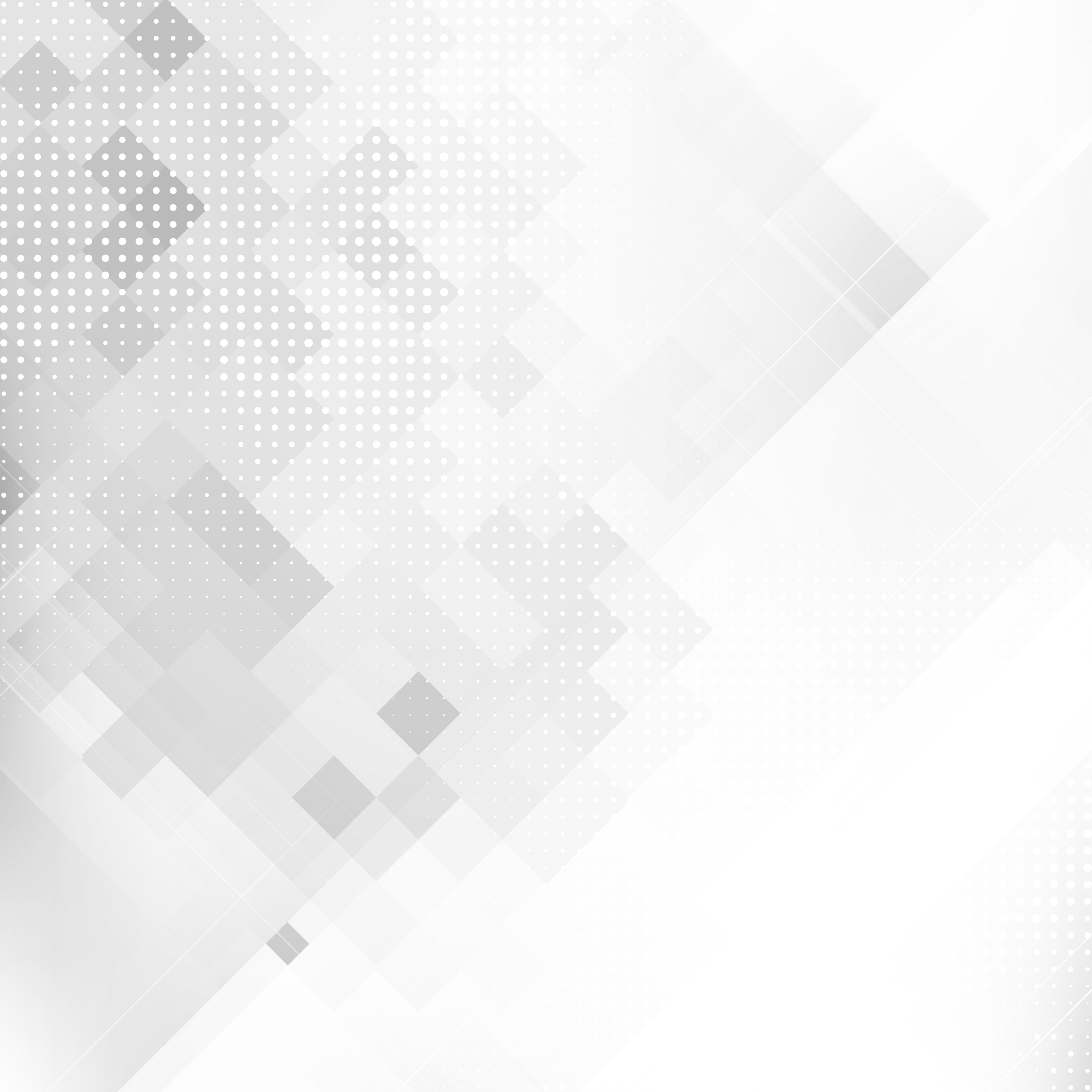 Основные тенденции развития экономики Приднестровской Молдавской Республики в 2021 годуИтоги 2021 года отразили поэтапную адаптацию хозяйствующих субъектов республики к функционированию в условиях пандемии коронавируса COVID-19, а также рост деловой активности на фоне выхода из стагнации мировых рынков. Восстановление приднестровской экономики положительно отразилось на динамике поступлений в бюджет государства, что позволило в полном объеме выполнять не только все государственные обязательства в социальной сфере, а также реализовывать масштабные программы развития. Во многом зафиксированные результаты стали следствием существенной интенсификации производственной деятельности индустриального сектора. Объем промышленного производства вырос более, чем в 1,3 раза до 17 764,5 млн руб., при позитивной динамике в 8 из 11 отраслей.В сельском хозяйстве благоприятные климатические условия обеспечили существенный рост урожая продукции растениеводства, что благоприятно сказалось и на животноводческом комплексе.На фоне результативной деятельности индустриального и аграрного секторов, а также восстановления мирового спроса внешнеторговый оборот республики характеризовался ростом в 1,5 раза до уровня 2 584,9 млн долл.Кроме того, существенно увеличились инвестиционные вложения как в реальный сектор, так и в социальную сферу. Совокупная величина вложений в основной капитал в 2021 году зафиксирована на уровне 2 263,8 млн руб., что на 27,4% выше показателя 2020 года.Ситуация на рынке труда оставалась достаточно стабильной: уровень безработицы снизился на 0,98 п.п. и составил 1,54%, а средняя номинальная начисленная заработная плата в экономике достигла 5 345 руб., превысив базисный уровень на 10,0%.Рост потребительского спроса на внутреннем рынке республики обеспечил расширение продаж в сфере розничной торговли на 20,2% до 9 077,4 млн руб. Кроме того отмечалось восстановление показателей общественного питания. Так, величина выручки организаций данного сегмента за 2021 год увеличилась по отношению к показателю 2020 года на 44,2% до 293,3 млн руб.Вместе с тем, учитывая общемировой тренд повышательной динамики котировок на базовых сырьевых рынках, в годовом выражении фиксировалось ускорение потребительской инфляции.Объем и структура ВВПВосстановление системообразующих отраслей экономики республики после кризисного 2020 года, в условиях поэтапной адаптации к новым требованиям функционирования, привели к динамичному росту ключевого макроэкономического показателя – валового внутреннего продукта. 
Так, по итогам 2021 года номинальный объем созданного в республике валового внутреннего продукта, по предварительным данным, превысил уровень предыдущего года на 33,0% и достиг 18 912,6 млн руб. (1 174,7 млн долл. в эквиваленте).В структуре показателя увеличилось долевое представление производственной сферы: в отчетном году вклад производства товаров достиг 43,1% против 38,5% годом ранее, в результате роста валовой добавленной стоимости на 49,0% в абсолютном выражении.Эффективная деятельность производственного сектора оказала основное влияние на сложившуюся динамику макропоказателя (рис. 1). При общем приросте ВВП на 4 697,2 млн руб. в номинальном выражении вновь созданная добавленная стоимость промышленности увеличилась на 1 108,4 млн руб. до 5 647,5 млн руб., или +24,4%. Рост деловой активности на фоне оказываемой государственной поддержки по выходу из кризиса был характерен для большей части предприятий, но основной вклад в увеличение выпуска внесли металлургическая и электроэнергетическая отрасли.Рисунок 1Факторный анализ изменения объема ВВП, млн руб.В сельском хозяйстве после засухи 2020 года более благоприятные условия хозяйствования 2021 года обеспечили значительные прирост урожая зерновых и зернобобовых культур, а также плодов, что с учетом роста затрат на посевные и уборочные работы определило формирование вновь созданной отраслевой стоимости на уровне 2 073,4 млн руб. (494,1 млн руб. в 2020 году), или 11,0% итогового показателя.В строительном комплексе сокращение валового выпуска на 1,6% до 857,9 млн руб. и сужение промежуточного потребления на 2,1% до 423,8 млн руб. обеспечили снижение добавленной стоимости на 1,1% до 434,1 млн руб.Таким образом, в отраслях, связанных с производством товаров, добавленная стоимость по итогам года сложилась на уровне 8 155,0 млн руб.           против 5 472,1 млн руб. в 2020 году.Смягчение большинства карантинных ограничений, масштабирование кампании по вакцинации, восстановление потребительского спроса благоприятно отразились на сфере услуг: при росте валового выпуска на 21,3% (или на 2 559,5 млн руб.), объем вновь созданной добавленной стоимости увеличился на 23,1% (+1 970,0 млн руб.).В условиях роста деловой активности и спроса на услуги все отрасли в секторе рыночных услуг характеризовались превышением кризисных параметров 2020 года (+35,2% по валовой добавленной стоимости в совокупности, порядка 34,3% общего прироста ВВП) (рис. 2).Рисунок 2Факторный анализ изменения валовой добавленной стоимости рыночных услуг, млн руб.Увеличение потребительского спроса обеспечило восстановление сократившихся за период локдауна параметров отрасли «торговля и общественное питание». Валовой выпуск вырос на 904,9 млн руб. (+32,6%), валовая добавленная стоимость – на 736,7 млн руб. (+35,4%), в результате чего долевое представление отрасли достигло 45,6% в составе рыночных услуг и 14,9% – в структуре ВВП.Положительный вклад в динамику ВВП на фоне расширения валового выпуска на 14,0% и промежуточного потребления на 20,3% внесли организации сферы жилищно-коммунальных услуг, объем вновь созданной добавленной стоимости которых вырос на 10,6% до 484,5 млн руб. (2,6% ВВП).Сохранение сопутствующих расходных затрат, включаемых в промежуточное потребление отрасли «связь» практически на уровне 2020 года (-0,2%), сопровождалось увеличением валового выпуска на 6,0% и, как следствие, ростом вновь созданной стоимости до 479,3 млн руб. (+11,0%), обеспечив тем самым долевое участие отрасли в формировании совокупного показателя на уровне 2,5%.Увеличивающийся размер государственных расходов на реализацию социальных программ обеспечил расширение объема вновь созданной добавленной стоимости в секторе нерыночных услуг на 9,1% до 
4 307,6 млн руб., что соответствует 22,8% совокупного показателя (27,8% в базисном периоде).Функционирование здравоохранения и социального обеспечения в условиях эпидемиологических рисков спровоцировало рост расходов на приобретение медикаментов и перевязочных средств (+32,7%), существенное повышение затрат на содержание автотранспорта и оплату топлива (в 5,7 раза в совокупности), а также повышенные расходы на питание и по коммунальным платежам (в 1,5 раза). В конечном итоге промежуточное потребление выросло в 1,4 раза, что привело к формированию добавленной стоимости отрасли в размере 1 140,7 млн руб. (+8,9%), или 26,5% валовой добавленной стоимости нерыночного сектора.Вынужденный периодический переход системы образования на карантинный режим функционирования сопровождался ростом затрат отрасли на 6,0%, что обеспечило формирование валовой добавленной стоимости на уровне 1 016,6 млн руб. (+10,8%).Объем налогов на продукты и импорт по итогам 2021 года вырос на 119,6 млн руб. (+16,9%). Одновременно, величина государственных субсидий повысилась относительно базисного параметра на 15,7% (до 555,6 млн руб.). В результате сумма средств, отражаемых по статье «чистые налоги на продукты и импорт» (за вычетом субсидий) сформировалась в размере 272,2 млн руб. (против 227,9 млн руб. годом ранее), обеспечив 1,4% 
(-0,2 п.п.) в структуре ВВП.Состояние реального сектора экономикиПромышленностьИндустриальный комплекс республики в 2021 году демонстрировал высокую производственную активность. По итогам года совокупный промышленный выпуск, с учетом объемов производства субъектов малого предпринимательства, оценен в размере 17 764,5 млн руб., что превышает уровень предыдущего года на 34,7%. Высокая интенсивность производственных процессов стала следствием повышения спроса на внутреннем и внешнем рынках, активизации внешнеэкономической деятельности, благоприятной ценовой конъюнктуры на основные товары приднестровского экспорта. За отчетный период объем промышленного производства по крупным и средним предприятиям республики достиг 16 666,1 млн руб., что в 1,4 раза выше уровня 2020 года в текущих ценах (+10,7% в реальном выражении). При этом положительная динамика зафиксирована в 8 из 11 отраслей. В сопоставимой оценке отставание отмечено по 5 отраслям в диапазоне от 
-15,0% в полиграфической промышленности до -0,8% в промышленности строительных материалов. Индекс физического объема промышленной продукции составил 106,8%.В целом за рассматриваемый период увеличили выпуск промышленной продукции 53 предприятия, или 60,9% от их общего числа (в 2020 году – 34 ед.), спад допущен в 30 организациях (в 2020 году – 47 ед.), что составляет 34,5%.Рисунок 3Динамика промышленного производства в разрезе отраслей, млн руб.Динамика промышленного производства в разрезе отраслей и соответствующее структурное перераспределение представлены на рис. 3 и 4.Рисунок 4Отраслевая структура промышленного производстваЧерная металлургия в течение всего года демонстрировала наращивание выпуска и высокую загрузку производственных мощностей под воздействием благоприятной конъюнктуры на мировом рынке металлопродукции (рис. 5). Как следствие объем производства достиг 6 880,0 млн руб. против 3 512,0 млн руб. в 2020 году. С поправкой на фактор высоких цен прирост составил 20,6% вследствие увеличения выпуска проката черных металлов (+22,2%), в том числе катанки (+22,8%). Долевое участие черной металлургии в совокупном объеме индустриального производства достигло 41,3% (против 28,8% годом ранее).Рисунок 5Динамика объемов производства черной металлургии в 2021 году, млн руб.Результирующий показатель электроэнергетики по итогам 2021 года в условиях стабильной работы ключевого производителя сложился на уровне 4 454,7 млн руб. (+10,8% к сопоставимому параметру 2020 года, +6,0% с учетом поправки на влияние динамики цен, рис. 6), сформировав 26,7% совокупного промышленного выпуска. Выработка электроэнергии в натуральном выражении возросла на 6,2%, при этом объем произведенной теплоэнергии увеличился на 7,6%.Рисунок 6Динамика объемов производства электроэнергетики в 2021 году, млн руб.В пищевой промышленности в летние месяцы, а также в конце года отмечалось усиление повышательного тренда (рис. 7), таким образом нарастающим итогом выработка составила 1 893,6 млн руб., превысив сопоставимый показатель 2020 года на 15,8% (+9,0% в реальном выражении). Удельный вес пищевой промышленности в структуре индустриального выпуска составил 11,4% (-2,0 п.п.).Рисунок 7Динамика объемов производства пищевой промышленности в 2021 году, млн руб.Вследствие низкой базы 2020 года весомый прирост наблюдался по производству растительного масла (+34,0%). В больших, чем год назад, объемах выпущен ассортимент вареников (330,4 т против 239,5 т), овощных консервов (12 109 туб против 8 178 туб), копченой рыбы (281,9 т против 232,0 т). При этом произошло снижение выпуска твердых сыров (в 1,9 раза), сушеной и вяленой рыбы (-25,6%), нежирной молочной продукции (- 24,4%), быстрозамороженной плодоовощной продукции (-10,2%), плодовых и ягодных консервов (211 туб против 514 туб).Учитывая близкую к докризисной загрузку производственных мощностей предприятий легкой промышленности на фоне восстановления экономики и трансформации потребительских предпочтений, объем отраслевого выпуска по итогам 2021 года составил 1 587,7 млн руб., или 9,5% совокупного показателя (+18,4% в текущих ценах и +14,1% в реальном выражении) (рис. 8).Рисунок 8Динамика объемов производства легкой промышленности в 2021 году, млн руб.В разрезе товарных наименований прирост отмечался по выпуску обуви (+19,5%), одежды (+19,5%), швейных текстильных изделий (+14,5%). В значительно больших объемах было произведено трикотажных изделий (4 359 шт. против 1 602 шт. годом ранее), жилетов (26 222 шт. против 1 643 шт.), детской обуви (163 тыс. пар против 53 тыс. пар).Учитывая внутригодовой тренд активизации производственной деятельности в сфере машиностроения и металлообработки (рис. 9), по итогам 2021 года объем производства отрасли восстановился до 430,2 млн руб. (+33,9% к отметке 2020 года, -9,4% – 2019 года).  Рисунок 9Динамика объемов производства машиностроения и металлообработки в 2021 году, млн руб.Результаты 2021 года промышленности строительных материалов (580,4 млн руб.) (рис. 10) сложились ниже уровня базисного периода на 2,8% 
(- 0,8% в реальном выражении). Нисходящей была динамика выпуска стеновых материалов (-31,2%), нерудных строительных материалов (-12,7%), строительной извести (-10,7%). Рисунок 10Динамика объемов производства промышленности строительных материалов в 2021 году, млн руб.В электротехнической промышленности (рис. 11), базисный уровень 2020 года в номинальном выражении был превышен на 10,6% (до 299,4 млн руб.), при этом в сопоставимых ценах зафиксирован спад на уровне 4,3%. В разрезе видов продукции в больших, чем год назад, объемах производились электрогидравлические толкатели (1 155 шт. против 569 шт.), установочные провода (1 051 км против 721 км), силовые кабели (1 175 км против 978 км).Рисунок 11Динамика объемов производства электротехнической промышленности в 2021 году, млн руб.По итогам 2021 года объем производства химической промышленности сформировался на отметке 329,1 млн руб., превысив сопоставимый уровень предыдущего года на 19,4% в номинальном выражении, однако в реальном отмечалось снижение на 12,7%.Отраслевой выпуск предприятий мукомольно-крупяной и комбикормовой промышленности составил 173,4 млн руб., что на 1,4% ниже базисного уровня. В реальном выражении зафиксировано отставание в пределах 7,7%, отразившее сокращение производства муки (-17,8%) и круп 
(-16,4%).Нарастающим итогом за отчетный год товарный выпуск полиграфической промышленности зафиксирован на отметке 24,9 млн руб. (-3,2%). Сокращение производства в реальном выражении на 15,0% к показателю 2020 года связано со снижением спроса на продукцию отрасли в связи с повышением доли электронного взаимодействия. В разрезе товарных наименований отмечается уменьшение производства бланочной продукции (- 20,8%), ученических тетрадей (-20,4%) и др.Агропромышленный комплексПосле продолжительной засухи 2020 года, отчетный период характеризовался более благоприятными климатическими условиями, которые обеспечили существенный рост объемов урожая продукции растениеводства в натуральном выражении (в 2,6 раза). Благодаря оказываемой государством поддержке физические объемы продукции животноводческой отрасли выросли на 6,1%. Совокупный индекс физического объема сельскохозяйственной продукции продемонстрировал расширение в 2,1 раза к уровню 2020 года.Таким образом, учитывая высокие объемы урожая, а также мировые тенденции роста цен на продовольствие, валовая продукция сельского хозяйства по итогам 2021 года оценена в размере 4 628,6 млн руб., что на 55,6% выше базисного показателя (рис. 12).Рисунок 12Производство продукции сельского хозяйства, млн руб.В отчетном году в структуре производства валовой продукции сельского хозяйства на долю юридических лиц пришлось 57,8% от общего объема, хозяйств населения – 25,1%, крестьянских (фермерских) хозяйств и арендаторов – 17,1% (рис. 13).Рисунок 13Структура валовой продукции сельского хозяйстваРастениеводствоНесмотря на сложное финансовое положение сельхозпроизводителей вследствие неурожая 2020 года и неблагоприятные погодные условия в период уборки в 2021 году, получены высокие показатели урожая практически по всем основным сельскохозяйственным культурам. Положительная динамика развития подотрасли в основном является следствием использования современных достижений в области аграрной науки, а также комплекса мер государственной поддержки.Производство и урожайность основных видов продукции растениеводства представлены следующими данными (табл. 1).Таблица 1Производство основных сельскохозяйственных культур (без хозяйств населения) за 2020 -2021 годы *- средняя урожайность, ц/га с уборочной площади; **- средняя урожайность, ц/га с площади в плодоносящем возрасте Валовой сбор зерновых и зернобобовых культур первой группы на фоне роста средней урожайности в 2,9 раза (51,6 ц/га против 18,0 ц/га в 2020 году) составил 676,8 тыс. тонн против 133,6 тыс. тонн в 2020 году, в том числе озимой пшеницы – 384,7 тыс. тонн против 81,3 тыс. тонн в 2020 году. Кукурузы на зерно собрано в 6,0 раз больше (216,1 тыс. тонн). Подсолнечника при росте урожайности в 2,2 раза собрано 123,9 тыс. тонн (рост в 2,3 раза относительно 2020 года).Овощных культур в целом было собрано 34,7 тыс. тонн (-24,9%). При этом валовой сбор зеленого горошка составил 3,0 тыс. тонн, сократившись на 11,8% к уровню 2020 года, а сахарной кукурузы 17,6 тыс. тонн (-29,6% к уровню 2020 года), часть которой поступила на заморозку, как в початках, так и в зерне, а часть – на консервирование. Несмотря на снижение урожайности (-19,1%), картофеля собрано в отчетном периоде больше (8,0 тыс. тонн против 7,6 тыс. тонн в 2020 году).Плодов собрано 18,5 тыс. тонн, в том числе косточковых 7,3 тыс. тонн, семечковых 11,2 тыс. тонн. Винограда убрано 22,1 тыс. тонн. Несмотря на рост объемов собранной продукции по сравнению с 2020 годом, сельскохозяйственными производителями отмечен недобор урожая по отношению к запланированной величине на фоне затяжной весны с осадками во время цветения, что препятствовало формированию завязи, а также ливневых дождей и града, вследствие которых была повреждена часть плодов многолетних насаждений.С учетом обильных весенних дождей необходимость в подаче воды на цели орошения со стороны ГУП «Республиканские оросительные системы» возникла только к третьей декаде апреля 2021 года. По итогам года объемы поданной воды сократились практически в 2,5 раза от факта 2020 года (19,6 млн куб. м против 49 млн куб. м годом ранее). Для сохранения тарифа на полив на уровне 2020 года (0,70 руб. за 1 куб. м) сумма средств, направленных на покрытие убытков государственных предприятий мелиоративного комплекса, связанных с установлением тарифа на услуги на уровне, не обеспечивающем покрытие экономически обоснованных затрат и получение обоснованной прибыли (рентабельности), составила 19,2 млн руб.Благодаря приобретению хозяйствующими субъектами поливной техники и налаживанию оросительных систем за счет льготных кредитов, развитию государством мелиоративного комплекса республики, в 2021 году выросло количество задействованных в поливе насосных станций до 57 единиц, орошаемая площадь расширилась до 23,5 тыс.га.В рамках подготовки оборудования и гидротехнических сооружений к поливному сезону 2021 года было заключено 24 контракта суммарной стоимостью 2,0 млн руб. (фактический объем финансирования 1,9 млн руб.) на следующие цели:– пусконаладочные работы;– выполнение работ по инфраструктурным объектам;– капитальный ремонт и приобретение электродвигателей;– монтаж напорного трубопровода;– устранение порыва по напорному трубопроводу; – закупка необходимого оборудования и т.д.Также за счет средств Фонда развития мелиоративного комплекса были выполнены работы по ремонту инфраструктуры и демонтажу трубопровода протяженностью 6 тыс. м от Суклейской насосной плавучей станции, 
с последующим монтажом напорного трубопровода.В целом завершены полностью работы на ГНС «Ташлык» Григориопольского филиала (на сумму 980,1 тыс. руб.), НСП-5, НСП-6, 
НСП-7, НСП-8 Рыбницкого филиала и ПHC-8 Северо-Дубоссарского оросительного массива (на сумму 793,2 тыс. руб.), ПНС-3 Григориопольского филиала (на сумму 749,9 тыс. руб.), ГНС «Чобручи» (демонтаж трубопровода протяженностью 6 тыс. м от Суклейской насосной плавучей станции, для последующего монтажа напорного трубопровода диаметром 1200 мм) – на сумму 2,4 млн руб.В целом на ремонт объектов государственной мелиоративной системы было израсходовано 5,9 млн руб. из запланированных 9,3 млн руб.Также приобреталось оборудование для ремонта объектов государственной мелиоративной системы, ГНС «Ташлык» и ПНС-3 Григориопольского филиала на сумму 3,8 млн руб. из плановых 3,9 млн руб.Проведение ремонтно-восстановительных работ на насосных станциях позволило в 2021 году предотвратить выбытие орошаемых участков общей площадью 8,4 тыс. га, а также расширить орошаемые площади на 6,8 тыс. га.В рамках реализации Закона Приднестровской Молдавской Республики 
«О государственном перечне малых объектов приватизации на 2021–2022 годы» с целью освобождения государства от расходов, связанных с содержанием неэффективных объектов, проведено отчуждение 
3 мелиоративных объектов, не задействованных в процессе подачи воды для целей орошения.ЖивотноводствоСитуация в животноводстве более устойчива к шоковым ситуациям и климатическим изменениям, однако тоже требует государственной поддержки. Удорожание кормовой базы в условиях роста цен на зерно, снижение платежеспособного спроса населения на продукцию подотрасли сопровождались ростом поголовья птицы (+14,5% до 520 363 голов с учетом хозяйств населения), с одновременным сокращением числа крупного рогатого скота (-4,2% до 16 163 голов), свиней (-13,2% до 23 813 голов). Численность овец и коз сократилась на 11,3% до 11 609 голов, содержащихся в основном в личных подсобных хозяйствах. В 2021 году на сельхозпредприятиях республики получено 1 747 телят, что на 3,6% больше, чем за 2020 год. Вместе с тем, доля хозяйств населения в структуре поголовья крупного рогатого скота снизилась до 50,3% (-0,4 п.п.), тогда как в структуре поголовья свиней увеличилась до 34,5% (+1,7 п.п.) (рис. 14).Рисунок 14Структура поголовья основных видов скота и птицы по всем категориям хозяйств (по состоянию на 1 января 2022 года)       Реализация программы субсидирования части затрат на покупку импортных племенных нетелей крупного рогатого скота молочного направления в 2021 году позволила пополнить дойное стадо высокопродуктивными животными.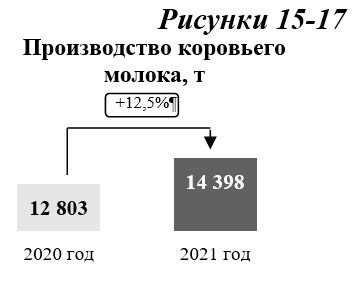 В организациях республики среднегодовой надой молока на одну корову составил 5 315 кг против 5 387 кг в базисном периоде. В целом, в республике объем производства коровьего молока на фоне увеличения среднегодового поголовья коров молочного стада вырос на 12,5% (рис. 15). Объемы реализации скота и птицы на убой возросли на 7,4% (рис. 16), в том числе крупного рогатого скота – на 15,6%, птицы – на 12,0%, при снижении реализации свинины на 3,6%. В отчетном периоде на 19,4% увеличились объемы производства куриных яиц (рис.17).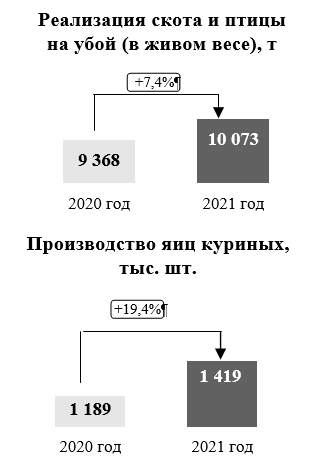 Объем выловленной рыбы увеличился в 1,3 раза и составил 180,3 тонн, из которых 19,7 тонн – карп (-13,1%), 17,3 тонн – толстолобик (-26,1%), 
111,5 тонн – осетровые (рост в 1,4раза).Государственная поддержка хозяйствующих субъектов АПКВ 2021 году сохранился широкий перечень мер государственной поддержки отечественных сельскохозяйственных производителей, среди которых можно отметить:– дотирование объемов сдачи молока на промышленную переработку – обратилось 42 хозяйствующих субъекта на общую сумму 12,0 млн руб.;– сохранение льготных тарифов на услуги газоснабжения и электроэнергетики для производителей и переработчиков животноводческой продукции в сельской местности;– финансирование карантинных и противоэпизоотических мероприятий;– субсидирование части затрат на покупку импортных племенных нетелей крупного рогатого скота;– льготное кредитования хозяйствующих субъектов агропромышленного комплекса, включая субъектов малого предпринимательства, из средств Фонда государственного резерва Приднестровской Молдавской Республики, а также путем субсидирования части процентной ставки по кредиту;– выделение средств на развитие личного подсобного хозяйства физическим лицам из средств Фонда государственного резерва Приднестровской Молдавской Республики;– сохранение действующей системы льготного налогообложения для вновь образованных крестьянских (фермерских) хозяйств и фиксированного сельскохозяйственного налога;– предоставление хозяйствующим субъектам, имеющим в пользовании либо аренде до 200 га земельных участков сельскохозяйственного назначения, бюджетных кредитов под 1% годовых для осуществления сельскохозяйственного производства;– льготы по налогообложению земель, занятых молодыми садами и виноградниками, а также многолетними насаждениями, требующими раскорчевки.Сельскохозяйственным производителям, понесшим существенные финансовые потери (убытки) в результате неблагоприятных погодных условий 2020 года, на счета землепользователей в размере, пропорциональном площади находящегося в их пользовании земельного участка, были произведены выплаты в совокупности на сумму 80,2 млн руб. РФ в процессе распределения безвозмездной помощи, предоставленной Российской Федерацией.В 2021 году Фондом государственного резерва Приднестровской Молдавской Республики за счет безвозмездных средств Российской Федерации были рассмотрены и удовлетворены заявки субъектов агропромышленного комплекса на сумму 1,8 млн евро, в том числе:– растениеводство и овощеводство – 1,2 млн евро;– мелиорация – 281,6 тыс. евро;– хранение и переработка сельскохозяйственной продукции – 174,2 тыс. евро;– общественное питание – 115,4 тыс. евро;– раскорчевка – 28,9 тыс. евро;– производство и переработка продовольственных, промышленных товаров, товаров народного потребления – 26,0 тыс. евро.Кроме того, на развитие личного подсобного хозяйства физическим лицам выделено 2,4 млн руб.Государство продолжает оказывать поддержку сельскохозяйственным предприятиям, которые ввозят в республику племенной скот молочного направления. На эти цели были предусмотрены денежные средства в сумме 7,6 млн руб., включая кредиторскую задолженность за 2020 год в сумме 2,2 млн руб. Выплачены субсидии на приобретение 245 голов нетелей на общую сумму 3,2 млн руб.В 2021 году раскорчевано и переведено в пашню 787,2 га, в том числе садов – 602,1 га, виноградников – 165,1 га, ореховых, тутовых насаждений – 8 га, ягодников – 12 га. Кроме того, раскорчевано 224,4 га прочих древесно-кустарниковых насаждений с последующим переводом в пашню. Наряду с раскорчевкой списанных многолетних насаждений с последующим переводом земель в пашню, была произведена закладка новых садов интенсивного типа. Также заложены виноградники, орехоплодные насаждения и ягодники. Посажено 165,9 га молодых насаждений, в том числе садов – 116,6 га, виноградников – 45,4 га, орехоплодных –2,3 га, ягодников – 1,6 га.Введено в эксплуатацию 218,6 га насаждений, вступивших в плодоношение, в том числе садов – 170,6 га, виноградников – 0,2 га, ягодников – 47,8 га.ТранспортТранспортная отрасль была в числе наиболее пострадавших секторов экономики по итогам 2020 года. В связи с этим 2021 год стал периодом постепенной адаптации к новым условиям хозяйствования. Наиболее яркий положительный тренд характеризовал деятельность предприятий автотранспорта общего пользования, где рост количества перевезенных пассажиров сопровождался и улучшением финансовых результатов.  В сфере грузового транспорта общего пользования увеличение общего объема перевезенных грузов на 2,5% до 3 071,7 тыс. тонн на фоне сокращения средней дальности перевозки на 11,5% до 9,2 км сформировали показатель грузооборота в размере 28 302,9 тыс. т-км (-9,6%). При этом доходы организаций грузового автомобильного транспорта сократились до 68 188,6 тыс. руб., или на 1,7% к уровню 2020 года (табл. 2).Таблица 2Показатели работы грузового транспорта общего пользованияЗначение показателей складывалось преимущественно под влиянием тенденций, фиксируемых на:– ОАО «Машинно-технологическая станция» – рост грузооборота на 8,9% и объема перевезенных грузов 14,3%;– ООО «Трасса» - грузооборот сократился на 41,4%, объем перевезенных грузов – на 28,2%;– ООО «Тиртранс» – грузооборот увеличился на 31,9%, при этом объем перевезенных грузов сократился на 2,1%;– ООО «Ростан плюс» – рост в 3,8 раза и в 2,8 раза соответственно;– ООО «Авто-Экспорт» – рост грузооборота в 6,4 раза, объема перевезенных грузов – в 5,6 раза;– ООО «Вит-транс» – грузооборот увеличился на 75,3%, объем перевезенных грузов – на 10,9%;– ЗАО «Завод домостроительных конструкций» – грузооборот сократился на 37,9%, объем доставленных грузов – на 3,2%.Восстанавливающийся спрос на услуги автомобильного транспорта общего пользования, фиксировавшийся на фоне открытия государственных границ, а также смягчения карантинных мер, позволил нарастить масштабы пассажирских перевозок до уровня в 15,7 млн чел. и 128,8 млн пасс.-км 
(рис. 18).Рисунок 18 Показатели работы пассажирского автотранспорта общего пользования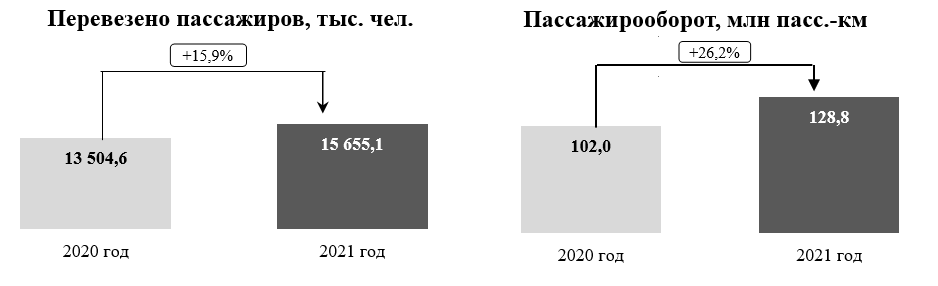 Соответственно, доходы транспортных организаций по итогам 2021 года увеличились на 26,3%, сложившись в сумме 98,0 млн руб. (табл.  3).Таблица 3Показатели работы пассажирского автотранспорта общего пользованияЗначительный удельный вес в сформированных показателях приходится на:– МУП «Автомотосервис и торговля г. Бендеры» – рост на 25,0% пассажирооборота и числа перевезенных пассажиров;– ОАО «Рыбницкая автоколонна № 2831» – рост на 19,3% и на 9,5% соответственно;– ООО «Король» – пассажирооборот и число перевезенных пассажиров увеличились на 7,2% и 13,8% соответственно;– ООО «Пассажирсервис» – показатели возросли на 11,9%;– ООО «Экспресс-т»- пассажирооборот увеличился на 39,4%, число перевезенных пассажиров - на 36,4%;– ООО «Спрос» – рост пассажирооборота составил 1,9 раза, пассажиров перевезено на 33,2% больше;– ООО «Ви-Авто» – рост в 1,8 раз и 1,9 раз соответственно.В 2021 году число перевезенных пассажиров льготных категорий составило 251,0 тыс. чел., а общая сумма предоставленных льгот достигла 2 707,4 тыс. руб.В отчетном периоде электрическим транспортом, действующим в двух городах республики (Тирасполь, Бендеры), в условиях смягчившихся санитарных ограничений было перевезено 9,9 млн чел. (+22,1% к уровню 2020 года), рост пассажирооборота оценен на уровне +21,1% (до 98,1 млн пасс.-км). Доходы троллейбусных парков от перевозки пассажиров и багажа, включая трансферты на покрытие потерь от предоставления льгот (в том числе бесплатный проезд пенсионеров), увеличились на 24,5% до 39,6 млн руб. Выручка от продажи билетов выросла на 26,6% и составила 7,3 млн руб.Восстановление экономической активности сформировало увеличение спроса на услуги транспортных компаний и, как следствие, грузовых железнодорожных перевозок по маршрутам прямого и местного сообщения (+11,0%), а также транзита (+21,9%), что обеспечило совокупный объем доставки грузов по итогам 2021 года на отметке 1 440,8 тыс. тонн (+16,2%), что однако ниже допандемийного уровня 2019 года на 40,3%.Доходы от реализации железнодорожных проездных билетов по итогам 2021 года составили 147,5 тыс. руб.Таким образом, возобновление с 28 августа 2021 года курсирования пассажирских поездов по направлению Одесса-Кишинев-Одесса, приостановленных во время введения противоэпидемических запретов, в совокупности с ростом грузоперевозок, опосредовало увеличение общего объема услуг ГУКП «Приднестровская железная дорога» по итогам рассматриваемого периода на 5,3%. Возросшая величина выручки, в совокупности с принятием управленческих решений, направленных на привлечение дополнительных доходов и снижение затрат, обеспечили минимизацию суммарной величины убытка на уровне 1 514,8 тыс. руб. (против 12 795,1 тыс. руб. по итогам 2020 года).Внутренний водный (речной) транспорт республики представлен Рыбницким и Бендерским речными портами.Расширение рынка сбыта обеспечило увеличение реализации песчано-гравийной смеси (ПГС) в натуральном выражении на 27,4%, что обусловило рост доходов ОАО «Рыбницкий речной порт» от ее продажи и дноуглубительных работ до 3 409,2 тыс. руб. (+15,1%). Совокупные доходы порта, в условиях увеличения доходов от предоставления услуг теплохода «Москва-3» в 3,6 раза на фоне роста отдыхающих, составили 3 776,7 тыс. руб., что на фоне повышения административных (в 1,4 раза) и коммерческих (в 1,7 раза) расходов, обеспечило формирование положительного финансового результата после уплаты налогов в размере 599,7 тыс. руб. (167,7 тыс. руб. в 2020 году).На ОАО «Бендерский речной порт» объемы дноуглубительных работ возросли в 1,5 раза. Принимая во внимание положительную ценовую динамику, доходы от реализации ПГС выросли в 1,7 раза, сформировав 56,7% поступлений от операционной деятельности. Доходы от сдачи в аренду плавсредств увеличились в отчетном году в 5,0 раз. Таким образом, совокупная прибыль порта повысилась в 2,8 раза. После уплаты налогов экономическим агентом был сформирован положительный финансовый результат в размере 1,8 млн руб. (613,3 тыс. руб. по итогам 2020 года).Государственная политика в области координации и развития транспорта включала в себя:контроль за соблюдением карантинных требований;государственную поддержку транспортных предприятий, в том числе посредством переноса сроков уплаты налога с владельцев транспортных средств в период действия чрезвычайного положения и (или) ограничительных мероприятий (карантина);обеспечение сохранности дорожного полотна автомобильных дорог общего пользования, а также безопасности дорожного движения при проезде транспортных средств полной массой более 18 тонн;выявление осуществления юридическими и физическими лицами, в том числе индивидуальными предпринимателями, перевозок пассажиров и багажа автомобильным транспортом с нарушением нормативных правовых актов;принятие механизма признания регулярных маршрутов (рейсов) социально-значимыми, а также финансирование субсидий по ним за счет средств республиканского бюджета (386,4 тыс. руб.);повышение транспортной дисциплины перевозчиков;утверждение условий внесения изменений в конструкцию автобуса для перевозки пассажиров и багажа и признания транспортом общего пользования;создание условий для обеспечения безопасности перевозок пассажиров и багажа автомобильным транспортом;обеспечение городов и районов республики школьными автобусами;обеспечение рационального использования средств республиканского бюджета (контроль корректности предоставления транспортными организациями сумм потерь от перевозки льготных категорий граждан, представляемых к возмещению). По итогам 2021 года перевозчикам было профинансировано 2,6 млн руб. потерь от перевозки льготных категорий граждан.СвязьИнформационные технологииВ 2021 году проводилась работа по созданию новых государственных информационных систем и сопровождению уже имеющихся, предназначенных для обеспечения взаимодействия органов власти и управления при государственной регистрации и постановке на учет юридических лиц и индивидуальных предпринимателей.В рамках реализации курса по повышению доступности государственных услуг в электронной форме продолжилось развитие государственной информационной системы «Портал государственных услуг Приднестровской Молдавской Республики» (далее – Портал). На конец отчетного периода на Портале размещена информация о 508 услугах, из которых 83 государственные услуги доступны для заказа в электронной форме. Всего в 2021 году на Портале было зарегистрировано 6 992 пользователя, или 47,8% от их общего числа по итогам года (14 623 чел.).За прошедший год к системе «Реестр документов разрешительного характера» были подключены веб-сервисы баз данных 6 государственных ведомств. В рамках функционирования государственной информационной системы «Единый реестр государственных услуг» проводились работы по доработке элементов для заполнения информации о государственных услугах.Кроме того, в 2021 году была осуществлена процедура аккредитации удостоверяющего центра Приднестровского республиканского банка.В 2021 году начала функционировать государственная информационная система «Регистрация юридических лиц «Одно окно» и «Регистрация индивидуальных предпринимателей «Одно окно», благодаря которой было обработано порядка 11 тыс.  заявок в совокупности.За счет дополнительного подключения 45 субъектов к государственной информационной системе «Межведомственный электронный документооборот» (далее – ГИС «МЭД) за 2021 год общий документооборот вырос на 27,4% до 174,8 тыс. документов. Общее количество участников ГИС «МЭД» на конец отчетного периода составило 87 субъектов.ЭлектросвязьПо итогам 2021 года совокупный доход организаций сферы связи по основным направлениям деятельности сложился в размере 822,0 млн руб., превысив параметр предыдущего года на 6,1%.Практически все доходы (99,3%) были получены от оказания услуг электросвязи – 816,0 млн руб. (+6,0%). Основными источниками поступлений выступили доходы от оказания услуг по передаче данных и предоставлению доступа к сети Интернет (37,2% выручки) и услуг мобильной сотовой связи (30,1%) (рис. 19). Рисунок 19Динамика доходов от предоставления основных услуг электросвязи, млн руб.Повсеместная цифровизация, удаленная работа и обучение стимулировали рост интернет-трафика и увеличение числа абонентов сетей передачи данных, подключенных к глобальной сети Интернет, на 4 956 ед. (+3,5%), что, в конечном итоге, нашло отражение в повышении доходов от предоставления данной услуги на 7,7% до 303,8 млн руб. к показателю 2020 года.При увеличении числа абонентов мобильной сотовой связи (на 6 106 ед., или 1,8%) значительно выросла интенсивность переговоров (144 минуты исходящей связи в среднем на пользователя в месяц против 120 минут годом ранее), а общий объем исходящего голосового трафика увеличился в 1,2 раза. Как следствие, поступления от предоставления услуг мобильной связи превысили базисный уровень на 9,2% и составили 245,8 млн руб. В отчетном году сохранилась тенденция уменьшения количества абонентов фиксированной местной телефонной связи (-8 733 абонентов за прошедший год). Несмотря на снижение среднемесячной продолжительности разговора по отношению к базисному уровню (170,5 минут против 183 минут), данный показатель выше практически на треть уровня 2019 года (+28,8%). 
В совокупности доходы от услуг фиксированной телефонной сети за 2021 год сократились на 2,1% до 112,5 млн руб. в результате снижения поступлений 
от междугородних и международных телефонных соединений (-13,6%).В 2021 году отмечен рост поступлений от телевизионного вещания (+5,7% до 113,2 млн руб.), а доходы от радиовещания, напротив, сократились на 1,5%. При этом выручка от радиоконтроля радиочастотного ресурса достигла 2,7 млн руб. против 1,9 млн руб. в базисном году.Почтовая связьОсновным субъектом отрасли является государственное унитарное предприятие «Почта Приднестровья», в структуре которого функционируют 123 отделения связи, из них 88 – в сельской местности. В данной сфере осуществляют деятельность и предприятия негосударственных форм собственности: ООО «ДХЛ Экспресс», ООО «Авиаэкспресс», 
ООО «Деливери Интернешнл Парсел», производящие прием, пересылку и доставку международных почтовых отправлений (экспресс-почта).В отчетном периоде на фоне развития электронных технологий передачи информации на рынке услуг (пересылка документов электронной почтой, факсом), а также сохранения действия карантинных мероприятий,  введённых в связи с распространением коронавирусной инфекции (COVID-19),  сократились объемы почтового обмена ГУП «Почта Приднестровья»: исходящая письменная корреспонденция уменьшилась на 7,1% до 904,3 тыс. шт., входящая письменная корреспонденция – до 1 220,5 тыс. шт. 
(-2,5%).Совокупная величина доходов ГУП «Почта Приднестровья», включающая в себя доходы, как от основной, так и от непрофильной и торговой деятельности, по итогам 2021 года выросла на 26,2%, составив 11,6 млн руб. Рост доходов от неосновной деятельности (в 1,3 раза, до 5 507,0 тыс. руб.) обусловлен увеличением поступлений от оказания непрофильных услуг в 1,5 раза (за счет новой услуги по доставке пенсий и пособий).Доходы от основной деятельности в 2021 году составили 6 076,2 тыс. руб., что выше базисного уровня на 21,1% (или на 1 060,3 тыс. руб.) по факту роста поступлений от:реализации знаков почтовой оплаты – до 3 146,2 тыс. руб. (+22,5%);периодических изданий – до 1 126,7 тыс. руб. (+5,9%);посылок – до 971,8 тыс. руб. (в 1,4 раза);письменной корреспонденции – до 257,3 тыс. руб. (+19,0%);ускоренной почты EMS –до 183,3 тыс. руб. (в 4,1 раза).В 2021 году была продолжена работа по внедрению на государственных предприятиях почтовой связи банковских услуг по погашению кредитов и осуществлению ускоренных денежных переводов по Приднестровской Молдавской Республике.Для повышения эффективности деятельности государственных предприятий почтовой связи и расширения перечня предоставляемых услуг, ГУП «Почта Приднестровья» продолжала оснащение структурных подразделений современной компьютерной и множительной техникой.Внешнеэкономическая деятельностьВнешнеэкономическая деятельность хозяйствующих субъектов республики в отчетном году осуществлялась в условиях адаптации к функционированию в рамках ограничений, связанных с COVID-19, восстановления деловой активности, а также роста потребительского спроса на фоне увеличивающихся цен на мировых рынках.Согласно данным Государственного таможенного комитета Приднестровской Молдавской Республики, внешнеторговый оборот республики по итогам 2021 года сложился на уровне 2 584,9 млн долл., что выше базисной отметки на 53,3%.Стоимостной объем экспортных продаж достиг 938,9 млн долл. (+48,3%), импортные поставки (с учетом операций физических лиц) оценены в сумме 1 646,0 млн долл. (+56,4%). Отмеченная динамика обусловила формирование отрицательного сальдо операций в размере -707,1 млн долл. против 
-419,6 млн долл. в 2020 году (рис. 20).Рисунок 20Результаты внешнеэкономической деятельности, млн долл.Взрывной рост биржевых котировок углеводородов, наблюдавшийся во второй половине года, спровоцировал масштабирование импортных потоков при относительно ровной реализации экспортного потенциала (рис. 21).Рисунок 21Динамика внешнеторгового оборота, млн долл.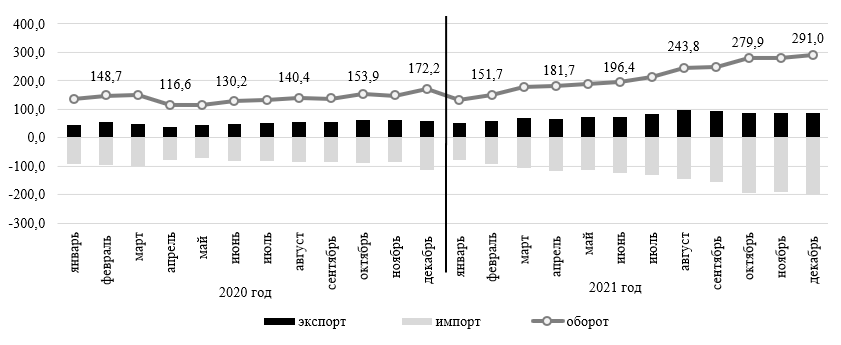 Величина экспорта по итогам 2021 года сложилась на уровне 938,9 млн долл., что на 48,3% превысило базисную отметку. При этом, если в первой половине года отмечалось поэтапное наращивание стоимостных объемов вывозимой продукции за рубеж, то после августовского пика (98,6 млн долл.) вслед за некоторым остыванием металлургических рынков доминировал нисходящий тренд (рис. 22).Рисунок 22Помесячная динамика экспорта в 2020-2021 гг., млн долл.В структуре экспортных поставок по итогам года фиксировалось увеличение стоимостных параметров в разрезе большинства товарных групп. На фоне ажиотажного роста цен на мировых рынках на металлургическую продукцию, экспорт металлов и изделий по итогам 2021 года в стоимостном выражении достиг 432,2 млн долл. (рост в 1,9 раза), сформировав практически половину совокупного показателя (рис. 23).Рисунок 23Товарная структура экспорта, млн долл.Топливно-энергетических товаров в течение 2021 года было экспортировано на сумму, эквивалентную 176,7 млн долл. (+10,5%), или 18,8% (-6,5 п.п.) в общей структуре.Рекордные показатели работы аграрного сектора обусловили наращивание поставок продовольственных товаров и сырья за рубеж до 165,0 млн долл. (рост в 1,7 раза), или 17,6% в структуре. На фоне низких объемов неурожайного 2020 года отмечалось наращивание поставок ячменя
 (в 8,1 раза), пшеницы и меслина (в 5,7 раза), рапса (в 2,8 раза), а также замороженных овощей (+18,9%), сопряженное как с высокими показателями урожайности соответствующих культур, так и с восходящей ценовой динамикой на мировых рынкахТоваров легкой промышленности за 2021 год было экспортировано на сумму 79,3 млн долл. (рост в 1,3 раза), или 8,4% (-1,4 п.п.) всего экспорта. Относительно параметров предыдущего года увеличились продажи текстильных изделий (в 1,4 раза) и обуви (в 1,7 раза).Машиностроительной продукции по итогам 2021 года отправлено за пределы республики на 19,5% больше, чем годом ранее (31,9 млн долл., или 3,4% совокупного показателя). Фиксируется рост по поставкам изолированных проводов (+16,6% при снижении в натуральном выражении на 5,5%), а также электрических двигателей и генераторов (+20,8%).Поставки продукции химической и связанных с ней отраслей промышленности, при росте экспорта изделий из пластмасс (+20,8%), а также средств защиты растений (в 3,1 раза), увеличились до 14,6 млн долл. (+29,6%), или 1,6% в общей структуре.Снижение экспортных продаж минеральных продуктов составило 23,0% до 32,1 млн долл., или 3,4% итогового показателя.В рассматриваемом периоде основными контрагентами приднестровских экспортеров (рис. 24) являлись резиденты:– Республики Молдова – 31,8% совокупного экспорта, или 298,5 млн долл. (+9,8% в стоимостном выражении к уровню 2020 года). Поставки формировали топливно-энергетические товары (59,2%; +10,5% к уровню 2020 года), металлы и изделия из них (20,3%; +64,8%), минеральные продукты (10,2%; -22,5%), а также продовольственные товары и сырье (8,0%; -24,3%);– Украины – 14,4%, или 134,8 млн долл. (рост в 2,1 раза). В больших объемах экспортированы продовольственные товары и сырье (68,3%; рост в 2,4 раза), металлы и изделия из них (26,6%; рост в 1,6 раза), текстильные материалы (1,9%; +16,4%), машиностроительная продукция (1,1%; рост в 1,6 раза);– Республики Польша – 13,7%, или 128,4 млн долл. (рост в 4,8 раза за счет поставок металлов и изделий из них (98,5%; рост в 5,2 раза));– Румынии – 11,4%, или 106,6 млн долл. (+12,9%). Основной статьей поставок были металлы и изделия из них (94,5%, +13,6%), на продовольственные товары и сырье пришлось 3,0% (рост на 27,4%);– Российской Федерации – 9,2%, или 86,8 млн долл. (+24,1%), в том числе экспорт машиностроительной продукции (28,1%; +19,4%), товаров легкой промышленности (26,6%; +28,6% к уровню 2020 года), металлов и изделий из них (18,7%; +49,9%), а также продовольственных товаров и сырья (12,5%; +9,8%).Рисунок 24География экспорта товаров, млн долл.В совокупности за 2021 год объем импорта сформировался на отметке 1 646,0 млн долл. (+56,4% к базисному параметру 2020 года). Практически 2/3 показателя пришлось на июль-декабрь, отражая глобальные тенденции удорожания энергоресурсов (рис. 25).Рисунок 25Помесячная динамика импорта в 2020-2021 гг., млн долл.Стоимость импортированных за 2021 год топливно-энергетических товаров составила 676,3 млн долл. (рост в 2,0 раза), или 41,1% в общей структуре (рис. 26).Металлургической продукции за 2021 год было закуплено на сумму 359,6 млн долл. (рост в 1,9 раза), или 21,8% совокупного показателя.С общемировым ускорением продовольственной инфляции ввоз продовольственных товаров (сырья) в стоимостном выражении за отчётный год увеличился на 9,4% до 156,8 млн долл., или 9,5% в общей структуре. Так, при снижении в натуральном выражении, вырос стоимостной объем импорта в республику яиц (+21,0% при -8,3%), молока и молочных продуктов (+4,7% при -0,3%), подсолнечного масла (+4,6% при -30,8%), макарон (+7,3% при -8,8%), мороженой рыбы (+4,6% при -4,4%). На 23,4% больше, чем годом ранее, было импортировано риса (+14,4% в натуральном сопоставлении) и на 3,8% – свинины (+21,8% соответственно). Вместе с тем наблюдается снижение по поставкам цитрусовых (-2,8% в стоимостной и -6,0% в натуральной оценке), сахара (-10,8% и -36,9%), картофеля (-37,1% и -26,4%), томатов 
(-22,4% и -33,3%), сливочного масла (-14,2% и -23,2%).Рисунок 26Товарная структура импорта, млн долл.Импорт товаров легкой промышленности по итогам 2021 года превысил базисный показатель на 42,6%, составив 55,2 млн долл., или 3,4% в общей структуре. Рост зафиксирован по текстильным материалам, а именно хлопковому волокну (в 1,9 раза) и вате из текстильных материалов (+34,0%), а также одежде (+20,4%) и обуви (в 1,4 раза), тогда как по текстильным изделиям снижение составило 8,5%.С восстановлением после сжатия и реализацией отложенного в 2020 году спроса, импорт на территорию республики машиностроительной продукции в денежном эквиваленте достиг 167,7 млн долл. (+20,5% при -6,8% в 2020 году относительно 2019 года), или 10,2% (-3,0 п.п.) совокупного показателя. В больших, чем год назад, объемах осуществлен ввоз легковых автомобилей и прочих транспортных средств (в 1,5 раза к уровню 2020 года) при снижении импорта механических устройств для мелиорации (-2,7%).Продукции химической и связанных с ней отраслей промышленности было закуплено на сумму, эквивалентную 98,6 млн долл. (+12,4%), или 6,0% в общей структуре.В условиях подстегиваемого пандемией спроса и удорожания медикаментов в глобальном масштабе, совокупные поставки на территорию республики фармацевтической продукции по итогам 2021 года сформированы на отметке 40,2 млн долл. (+36,4% по отношению к 2020 году).Основная часть импортируемой продукции поступала в Приднестровье из таких стран (рис. 27), как:– Российская Федерация – 44,9% совокупного импорта, или 738,4 млн долл. в стоимостном выражении (рост в 1,8 раза к уровню 2020 года). Основными статьями импорта были топливно-энергетические товары (83,9%; рост в 2,0 раза), продукция химической и связанных с ней отраслей промышленности (3,1%; +16,3%), металлы и изделия из них (3,3%; +18,5%), машиностроительная продукция (3,3%; +17,8%), продовольственные товары и сырье (2,6%; +33,1%), фармацевтическая продукция (2,0%, +29,8%);– Румыния – 13,0%, или 214,1 млн долл. (рост в 2,0 раза), в том числе металлы и изделия из них (75,6%; рост в 2,2 раза), топливно-энергетические товары (17,7%; +75,6%), продукция химической и связанных с ней отраслей промышленности (2,6%; +37,7%), продовольственные товары (1,7%; +7,6%), машиностроительная продукция (1,7%, +34,6%);– Украина – 12,1%, или 198,4 млн долл. (+19,5%). Отмечался рост импорта продовольственных товаров и сырья (29,7%; +5,1%), машиностроительной продукции (15,8%; +34,8%), металлов и изделий из них (15,0%; +38,2%), продукции химической и связанных с ней отраслей промышленности (12,5%; +18,1%), одежды (4,0%; +27,0%), древесины и целлюлозно-бумажных изделий (4,8%; +23,1%);– Республика Молдова – 11,0%, или 181,1 млн долл. (рост в 1,6 раза) – в больших, чем год назад, объемах импортировались металлы и изделия из них (68,1%; рост в 2,1 раза), машиностроительная продукция (4,9%; -1,1%), фармацевтическая продукция (3,8%; +27,3%), продукция химической и связанных с ней отраслей промышленности (3,1%; -11,2%).Рисунок 27География импорта товаров, млн долл.Реализуемая государством политика в сфере внешнеэкономических операций в контексте наблюдаемых событий определила следующие приоритетные мероприятия:В целях защиты внутреннего рынка до 18 февраля 2021 года действовал запрет на экспорт пшеницы, зерна и кукурузы (с сохранением возможности экспорта на основании и в объемах, определенных Специальной комиссией при Правительстве Приднестровской Молдавской Республики).В рамках поддержки отечественных производителей и активизации предпринимательской деятельности был продлен период действия таможенной процедуры временного ввоза (в пределах 2 лет); изменены ставки ввозной таможенной пошлины по 126 кодам товарной номенклатуры внешнеэкономической деятельности и обнулены ставки по 35 кодам товарной номенклатуры; установлена тарифная квота на экспорт гравийно-валунной смеси.В целях защиты государственных интересов и обеспечения полноты поступления валютных средств:а) с 1 января 2021 года установлена сезонная таможенная пошлина в размере 6% на добываемые на территории республики нерудные полезные ископаемые и в размере 8% (в последствии увеличен до 12%) в отношении песчано-гравийной смеси;б) до 8% увеличена ставка экспортной сезонной таможенной пошлины на песок;в) до конца 2021 года пролонгировано действие экспортной сезонной таможенной пошлины на портландцемент;г) с установленной периодичностью утверждались индикативные цены (масличные и зерновые культуры, полезные ископаемые и др.);д) введено применение расчетных цен при определении стоимости экспортируемых нерудных полезных ископаемых;е) установлена повышенная ставка экспортной сезонной таможенной пошлины в размере 5 долларов за тонну на нерудные полезные ископаемые, вывозимые по ценам ниже установленных на дату экспорта расчетных цен;ж) установлены специфические ставки вывозной сезонной таможенной пошлины на зерновые, масличные и технические культуры в размере от 7 до 10 долл. за тонну в зависимости вида культур при условии стоимости товара равной или выше размера индикативной цены на данные культуры. При этом установлена нулевая ставка (при условии стоимости товара равной или выше индикативной цены на него) в отношении семенного материала;з) актуализированы таможенные льготы в отношении товаров, ввозимых иностранными инвесторами.В рамках реализации политики импортозамещения вёлся реестр отечественных производителей, в который в 2021 году были включены строительные и сельскохозяйственные организации. Данный реестр был направлен в исполнительные органы государственной власти для использования при осуществлении государственных закупок.В рамках Дорожной карты «Облегчение торговли с Европейским союзом» на 2021 год были обнулены таможенные пошлины на товары, произведенные в странах-членах Европейского союза. Реализовывались мероприятия по сохранению преференционного режима беспошлинного экспорта приднестровских товаров на рынок Европейского союза.С целью расширения торгово-экономических отношений с Российской Федерацией продолжено взаимодействие с ее субъектами; осуществлялась работа по оказанию содействия экспорту в Российскую Федерацию приднестровских товаров, подпадающих под действие Постановления Правительства Российской Федерации от 31 июля 2014 года № 736 
«О введении ввозных таможенных пошлин в отношении товаров, страной происхождения которых является Республика Молдова»; было подготовлено обращение с просьбой о неприменении повышенной ставки вывозной таможенной пошлины на отходы и лом черных металлов при их экспорте в Приднестровье или ее уменьшения до возможно минимального уровня; продолжена работа по информированию приднестровских экономических агентов о проводимых форумах и ярмарках.В рамках работы экспертных групп по вопросам внешнеэкономической деятельности решалась проблема задержки со стороны Республики Молдовы грузов, в том числе медицинского назначения, следующих в Приднестровье; достигнута договоренность о переносе срока введения второй фазы функционирования совместного молдо-украинского контроля на приднестровско-украинской границе.Инвестиционная деятельностьРост экономической активности в 2021 году сопровождался наращиванием инвестиционных вложений как в реальный сектор, так и в социальную сферу.Совокупная величина вложений в основной капитал с учетом субъектов малого предпринимательства и индивидуальных застройщиков по итогам 2021 года возросла относительно базисного показателя на 27,4% и составила 2 263,8 млн руб.Инвестиции в развитие и обновление основных фондов по организациям всех форм собственности (в части новых и приобретенных по импорту основных средств) крупного и среднего бизнеса превысили 1 801,2 млн руб., что опережает базисный параметр в текущих ценах на 27,7%, в сопоставимых – на 23,1%.При этом капитальные вложения в обновление машин, оборудования и транспортных средств возросли на 41,7% до 1 171,5 млн руб., сформировав порядка 65,0% совокупного показателя (рис. 28).Затраты на строительно-монтажные работы, учитывая рост ценовой составляющей, в текущих ценах увеличились на 8,9% до 606,4 млн руб., при фактическом снижении показателя в сопоставимой оценке на 0,3%.В структуре источников финансирования (рис. 29) возросла роль собственных средств организаций (+3,1 п.п. до 84,6%,) и кредитных ресурсов (+0,4 п.п. до 1,9%).Рисунок 29Структура инвестиций в основной капиталпо источникам финансированияВ разрезе форм собственности 67,0% (+6,5 п.п.) инвестиционных вложений осуществили организации, находящиеся в частной собственности (рис. 30).Рисунок 30Структура инвестиций в основной капиталпо формам собственностиНа строительство, реконструкцию и техническое перевооружение объектов производственного назначения было направлено 1 463,6 млн руб. (81,3% совокупного показателя), что на 36,1% выше значения 2020 года.В объекты непроизводственного назначения, принимая во внимание государственные вложения в модернизацию социальной сферы, было инвестировано 337,6 млн руб. (+0,6% относительно значения 2020 года). Учитывая состояние сферы здравоохранения, в числе приоритетных проектов Фонда капитальных вложений было строительство и ремонт больниц, поликлиник, фельдшерско-акушерских пунктов, сельских врачебных амбулаторий. Также за счет Фонда капитальных вложений профинансированы работы на объектах сферы образования, социальной инфраструктуры.В отраслевом разрезе наиболее существенные объемы инвестирования, как и ранее, приходились на предприятия промышленности – 820,0 млн руб., рост в 1,6 раза (рис. 31).Масштабные программы модернизации осуществлялись на предприятиях энергетического сектора (ЗАО «Молдавская ГРЭС», ГУП ГК «Днестрэнерго» и ГУП «Единые распределительные сети») – 45,8% инвестиционных вложений индустриального комплекса.Рисунок 31Динамика инвестиций в основной капитал по основным отраслям экономики (без субъектов малого предпринимательства), млн руб.В рамках льготного кредитования посредством субсидирования государством части процентной ставки в 2021 году 7 промышленных предприятий получили банковские кредиты в сумме, эквивалентной
16,1 млн руб.В сельское хозяйство в 2021 году было инвестировано 225,8 млн руб. 
(-18,1% к уровню 2020 года). Так, при поддержке со стороны государства посредством субсидирования части процентной ставки были прокредитованы проекты 20 сельхозпроизводителей (включая крестьянские (фермерские) хозяйства) на общую сумму, эквивалентную 100,3 млн руб.Среди сельскохозяйственных предприятий, инвестировавших финансовые средства в перспективные направления, наибольшая доля пришлась на:– ООО «Фиальт-Агро» – 24,5% всех вложений по аграрному сектору, +20,7% в абсолютном выражении;– ЗАО «Тираспольский комбинат хлебопродуктов» – 14,9%, +8,6% соответственно;– ООО «Агро Компакт» – 14,7%, +18,9% соответственно;– ЗАО «Каменский консервный завод» – 7,8%, в 126 раз.В сопоставлении с урезанными в пандемийное время инвестиционными сметами шла интенсивная модернизация организаций связи (рост в 1,9 раза до 107,4 млн руб.) и строительства (+28,0% до 9,2 млн руб.). Объем льготного кредитования строительных организаций в 2021 году составил 2,3 млн руб.               (2 льготных кредита).В целях развития и расширения своих торговых площадей, субъекты торговли и общественного питания в 2021 году направили на долгосрочное развитие 203,6 млн руб. (+48,4% к уровню 2020 года). При этом наибольший объем освоен ООО «Шериф» (75,1% всех инвестиций по отрасли, рост в 
1,8 раза к базисной отметке), ООО «Хайтек» (9,1%, снижение на 22,4%).При сохранении высокого приоритета социальных проектов на государственном уровне была продолжена работа по вводу в действие и ремонту объектов здравоохранения – инвестиции в отрасли сложились на уровне 77,1 млн руб. (+21,3%).После реализации в базисном году комплекса мероприятий, направленных на развитие инфраструктуры сферы образования, необходимой для обеспечения дистанционного обучения (рост вложений в 2020 году составил 2,4 раза), в отчетном периоде было зафиксировано снижение вложений в отрасль на 41,2% до 49,9 млн руб.В 2021 году в сфере транспорта на капитальные вложения направлено 67,7 млн руб. (-6,7%).В рамках поиска источников внешних инвестиций и прямой работы с инвесторами в 2021 году было заключено 3 инвестиционных договора на общую сумму 2,8 млн евро, реализация которых предполагает создание 30 новых рабочих мест:строительство завода по производству цинкового концентрата, сумма инвестиционных вложений – 2,1 млн евро;производство свай из железобетона предполагает инвестиционные вложения в сумме 300 тыс. евро;проект по производству фасованной арматуры и арматурных каркасов в качестве финансовых вложений – планируемая сумма инвестиции – 311,7 тыс. евро.Весомый вклад в развитие экономики вносит реализация инвестиционных программ и мероприятий в рамках Фонда капитальных вложений. В соответствии с Законом Приднестровской Молдавской Республики «О республиканском бюджете на 2021 год» смета расходов Фонда капитальных вложений Приднестровской Молдавской Республики была утверждена в сумме 316,4 млн руб. в разрезе следующих программ:а) капитальных вложений и капитального ремонта – 259,5 млн руб. (фактически профинансировано 247,1 млн руб.);б) развития материально-технической базы – 44,4 млн руб. (фактически профинансировано 37,1 млн руб.);в) исполнения наказов избирателей – 11,7 млн руб. (фактически профинансировано 11,5 млн руб.);г) пожарной безопасности объектов социально-культурного назначения - 0,8 млн руб. (фактически профинансировано 0,7 млн руб.).В рамках наиболее масштабной программы Фонда капитальных вложений в 2021 году было предусмотрено финансирование строительства и ремонта социальных объектов, в числе которых:– 72 объектов здравоохранения на 44,4 млн руб.;– 26 объектов образования на 85,3 млн руб.;– 20 объектов культуры, спорта, детских площадок на 28,5 млн руб.; – 19 объектов социальной инфраструктуры (парки, зоны отдыха) на 69,6 млн руб.;–	 7 объектов социальной реабилитации на 6,5 млн руб.;– 3 объекта инфраструктуры на 1,5 млн руб.Кроме того, продолжилась реализация второго этапа Программы «Завершение строительства недостроенных жилых объектов на долевом участии в Приднестровской Молдавской Республике на 2019-2025 годы», в рамках которой в 2021 году были сданы в эксплуатацию 2 дома:1) город Бендеры, улица Кишиневская, дом 117, ПК «ЖСК Юг-2» – 60 квартир - общая площадь 3 423 кв. м, что обеспечит потребность в жилье 198 человек;2) город Днестровск ПК «ЖСК «Днестровский Прометей», улица Комсомольская, дом 3 – 30 квартир, общая площадь 3 240 кв. м, что обеспечит потребность в жилье 99 человек.Малое предпринимательствоАдаптация к функционированию в новых условиях хозяйствования, рост внутреннего потребления, снятие ряда ограничений в совокупности с поступательным восстановлением деловой активности в ряде отраслей сформировали предпосылки для налаживания ситуации в сфере малого бизнеса и частичного выхода на докризисный уровень.По итогам 2021 года количество субъектов малого бизнеса составило 3 857 ед. (-1,7%), из которых 91,7% являются микропредприятиями. В отраслевой структуре основной удельный вес, как и ранее, пришелся на субъекты торговли и общепита – 45,3% организаций (-0,6 п.п.). В производственном секторе (промышленность, строительство и сельское хозяйство) функционировало 27,9% (-0,2 п.п.) организаций.Средняя численность работников (включая внешних совместителей и работающих по договорам гражданско-правового характера) увеличилась на  1,5% до 20 209 чел. Из их общего числа 7 022 чел. (+0,8% к прошлому году) заняты в сфере торговли и общепита, 3 085 чел. (-0,9%) – в промышленности, 2 311 чел. (+7,8%) – в строительстве и 2 261 чел. (+3,9%) – в сельском хозяйстве. В целом, доля работающих в организациях малого предпринимательства в общей численности занятых в экономике составляла 15,7% (+0,5 п.п.).Среднемесячная номинальная начисленная заработная плата одного работника списочного состава в организациях малого бизнеса выросла относительно показателя 2020 года на 8,6% до 4 599,3 руб. Таким образом, ее размер составил 86,0% от среднего уровня оплаты труда по экономике (5 345 руб.) и 67,6% от средней номинальной заработной платы во внебюджетном секторе (6 807 руб.). В реальном выражении (с учетом корректировки на инфляционный фактор) показатель вырос на 4,3%. Наиболее высокий уровень оплаты труда (с превышением среднереспубликанского показателя по субъектам малого предпринимательства) сложился в таких отраслях как «Информационно-вычислительное обслуживание», «Общая коммерческая деятельность», «Связь», «Здравоохранение и социальное обеспечение», «Строительство» (рис. 32).Рисунок 32Динамика оплаты труда организаций малого предпринимательства
 в разрезе отраслей экономики, руб.Эффективность мер государственной поддержки предпринимательства, в том числе в рамках механизма льготного кредитования предприятий реального сектора экономики (посредством субсидирования государством части процентной ставки), выступает одним из стимулов программ долгосрочного развития и находит отражение в инвестиционных процессах. На фоне активизации деятельности субъектов малого бизнеса инвестиции в основной капитал (в части новых и приобретенных по импорту основных средств) выросли на 28,9% до 423,8 млн руб.Более половины всех инвестиций в основные средства (58,3% от общего объема) были сделаны сельскохозяйственными малыми организациями – 246,9 млн руб. (+47,6% к уровню 2020 года). В отрасль «строительство» инвестировано 55,1 млн руб. (+35,3%), в «промышленность» – 44,4 млн руб. (+26,8%) (рис. 33). Из общего объема инвестиционных вложений 31,7% осуществлено микропредприятиями.Рисунок 33Инвестиции в основной капитал (в части новых и приобретенных по импорту основных средств), млн руб.В 2021 году организациями малого бизнеса произведено продукции (товаров, работ, услуг) на сумму 3 962,4 млн руб. (+45,0%), из которых 48,7% приходится на микропредприятия. Полученный доход от продаж (выручка) превысил базисный уровень на 34,6%, составив 6 924,2 млн руб., из которых 3 815,2 млн руб. – доход от продажи товаров (+32,7%).Совокупным результатом финансово-хозяйственной деятельности субъектов малого предпринимательства (без физических лиц) по итогам 2021 года сформировался убыток в размере 198,8 млн руб., а доля нерентабельных предприятий в общем числе отчитавшихся субъектов составила 32,3% (1 201,1 млн руб. суммарного убытка). Прибыль получили 49,6% компаний, при этом величина сгенерированной прибыла составила 1 002,3 млн руб. В общей сумме сформированной прибыли 37,3% приходится на организации сельского хозяйства, 23,6% – торговли и общепита и 13,5% – промышленности.В бюджеты всех уровней и внебюджетные фонды фактически внесено налогов и платежей в сумме 494,2 млн руб. (+25,3%). Практически каждый второй рубль перечислен микропредприятиями (48,2% в общей структуре) или 238,4 млн руб., превысив на +33,4% показатель прошлого года. В структуре платежей основной объем приходится на налог на доходы организаций –34,9%, или 172,6 млн руб. (+16,3%), а также единый социальный налог – 22,7%, или 112,1 млн руб. (+14,1%).Свойственная деятельности индивидуального предпринимательства гибкость, а также меры антикризисной и системной поддержки от государства сглаживали эффект негативных последствий распространения новых штаммов коронавирусной инфекции.Согласно статистическим данным Министерства финансов Приднестровской Молдавской Республики, количество физических лиц, фактически осуществлявших деятельность по специальным налоговым режимам, – 22 315 человек, в том числе по патентной системе налогообложения – 20 019 чел. (89,7% в общей структуре), по упрощенной системе налогообложения – 2 076 человек и в качестве самозанятых – 220 человек.В рамках специальных налоговых режимов субъектами данной категории произведены отчисления в республиканский и местные бюджеты, а также в Единый государственный фонд социального страхования Приднестровской Молдавской Республики в размере 95,9 млн руб., или 2,4% от всех налоговых доходов государственного бюджета республики.В целях развития предпринимательства и обеспечения стабильно высокого уровня занятости населения и экономического роста в отчетном периоде была продолжена реализация проектов «Функционирование «Бизнес-Школы» и  «Покупай приднестровское!», в рамках утверждённой Государственной целевой программы «Поддержка и развитие предпринимательства в Приднестровской Молдавской Республике на 2019-2021 годы» в соответствии с Законом Приднестровской Молдавской Республики от 29 мая 2019 года № 98-З-VI.В рамках улучшения ведения предпринимательской деятельности реализован комплекс мероприятий по улучшению внутренних условий ведения предпринимательской деятельности (исполнено 16 мероприятий, в стадии исполнения – 14).В целях усовершенствования форм электронной отчетности проводилась координация работы в рамках ГИС «Электронная отчетность», в части форм электронной отчетности, принимающей стороной которых является Министерство экономического развития Приднестровской Молдавской Республики.Упрощена процедура ликвидации юридических лиц, независимо от организационно-правовой формы юридического лица, посредством разработки нового нормативно-правового акта, регламентирующего порядок ликвидации организаций.В целях стимулирования потребительского интереса к товарам отечественного производства и для передачи прав на использование товарных знаков и знаков обслуживания, разработанных в целях стимулирования потребительского интереса к товарам отечественного производства утвержден порядок выдачи письменного заключения, подтверждающего право на совершение регистрационных действий в отношении товарных знаков и знаков обслуживания.В целях повышения интереса молодежи к экономическому развитию республики и отражения через создание художественных работ видения ее развития и популяризации национальных традиций реализован конкурс рисунков и картин «Хочу жить в Приднестровье. Взгляд в будущее».ТуризмВ условиях выявления необходимости реализации дополнительных мероприятий для развития туризма, в частности создания зон Wi-Fi на основных туристских достопримечательностях, была актуализирована государственная целевая программа «Поддержка и развитие туризма в Приднестровской Молдавской Республике» на 2019–2026 годы.В целях реализации мероприятий социального туризма в республике, включая реализацию мероприятий по детско-юношескому туризму, как одному из направлений социального туризма, утвержден Комплексный план мероприятий по развитию социального и детско-юношеского туризма в Приднестровской Молдавской Республике на 2021-2023 годы».Для содействия развитию велотранспорта и определения комплекса мероприятий для его обеспечения в столице республики была утверждена Концепция развития велотранспортной инфраструктуры города Тирасполя до 2025 года.В целях достижения устойчивого развития сельского туризма (агротуризма) в Приднестровской Молдавской Республики утверждена Концепция развития сельского туризма (агротуризма) в Приднестровской Молдавской Республики на 2021-2026 годы.В условиях создания и функционирования зон рекреационного назначения утверждена Программа мероприятий по развитию инфраструктуры рекреационных зон в городах (районах) Приднестровской Молдавской Республики на 2022-2026 годы.Кроме того, в целях стимулирования развития внутреннего туризма на территории республики, организации, предоставляющие туристский продукт на территории Приднестровской Молдавской Республики, получили право участвовать в программе льготного кредитования на инвестиционные цели, предусматривающей субсидирование государством части процентной ставки.Потребительский рынокСитуация на внутреннем потребительском рынке республики по итогам 2021 года характеризовалась повышательным трендом, главным образом, вследствие расширения продаж в сфере розничной торговли (+20,2% с учетом влияния ценового фактора до 9 077,4 млн руб.). Приоритет в расходах населения вновь начал смещаться в сторону непродовольственных товаров (до 58,7% в структуре продаж, или 5 327,2 млн руб., +18,8% в сопоставимых ценах). При этом в больших, чем год назад, объемах закупались и продовольственные товары (+9,5% в сопоставимых ценах до 3 750,2 млн руб.). Основным каналом реализации товаров и услуг выступал негосударственный сектор, обеспечивший 99,1% емкости рынка.В целом за год населению республики было реализовано потребительских товаров и оказано платных услуг на сумму 11 890,1 млн руб., что превышает сопоставимый показатель предыдущего года на 20,0% (+15,5%, исключая влияние ценового фактора).В отчетном году также отмечалось восстановление показателей деятельности организаций общественного питания. Так, величина выручки по данному сегменту рынка за 2021 год увеличилась по отношению к показателю 2020 года на 44,2% до 293,3 млн руб. В связи с тем, что значительную часть года образовательные учреждения функционировали дистанционно, доминирующая доля оборота общественного питания (88,8%) была сформирована в организациях негосударственной формы собственности, совокупный доход которых вырос на 45,6%.  В 2021 году наблюдалась тенденция расширения объема платных услуг (+17,4% до 2 519,3 млн руб.). Чуть больше половины их объема (52,3%, или 1 317,9 млн руб.) было оказано государственными и муниципальными организациями. Результаты деятельности субъектов негосударственной формы собственности (включая физические лица) обеспечили 47,7% объема услуг, или 1 201,5 млн руб., что в стоимостном выражении на 19,0% больше базисного показателя.На оплату услуг бытового характера население направило в совокупности 100,9 млн руб., что на 23,2% больше, чем годом ранее. При этом основной объем (83,9%) был обеспечен субъектами негосударственного сектора, по которым фиксировался рост показателя на 22,3%. Инфляционные процессы В контексте общемировых трендов повышательной динамики котировок на базовых сырьевых рынках, в республике в годовом выражении потребительская инфляция ускорилась до 7,3%, что на 2,3 п.п. превышает верхнюю границу целевого прогнозного диапазона 4%±1п.п. Вместе с тем, несмотря на отдельные сегменты удорожания, для периода резкой активизации потребления (прирост объемов розничных продаж в 2021 году оценен на уровне 20%) фиксируемый инфляционный фон оставался достаточно умеренным.Как и в предшествующие годы, в повышении стоимости стандартной потребительской корзины наиболее существенная роль принадлежала тенденциям в сфере реализации продуктов питания с акцентом на позициях неэластичного спроса. Однако весомый вклад внёс также непродовольственный сегмент (топливный компонент), который помимо прямого вклада сформировал также мощный кумулятивный эффект усиления инфляционного давления вследствие роста транспортных расходов и, соответственно, роста себестоимости других позиций (рис.  34).Рисунок 34Динамика основных составляющих инфляции в 2017-2021 гг., %В 2021 году продовольственная инфляция составила 11,6% (табл. 4), что в большей степени связано с повышением стоимости овощей (+65,1%), растительного масла (+30,8%) и др.Таблица 4Темпы прироста цен на продовольственные товары, %В условиях роста закупочных цен на внешнем рынке отмечался рост цен на гречневую крупу (+26,3% нарастающим итогом за 12 месяцев), сельдь (+22,3%), сахар (+21,7%), а вслед за ним и на кондитерские изделия (+14,2%).Изменение прейскурантов зафиксировано в отношении молочной продукции (+6,3%), а также куриных яиц (+12,0%), усредненная стоимость которых при удорожании кормовой базы и росте сопутствующих затрат масштабировалась в русле высокой импортной составляющей (на внутреннем розничном рынке соседней Украины яйца в 2021 году подорожали на 19,0%, Молдовы – на 22,5%), вплотную приблизившись к рекордным 20 руб. за десяток (рис. 35 ). Рисунок 35Средняя цена десятка куриных яицНесмотря на хорошие показатели сбора подсолнечника, ценовая ситуация на приднестровском рынке кардинально не изменилась. Сохраняя инфляционную инерцию, усредненная стоимость литра рафинированного масла в республике к концу года достигла 37,6 руб., а нерафинированного – 29,2 руб. (рис. 36). Таким образом, подсолнечное масло в 2021 году подорожало на 30,8%, а вследствие увеличения стоимости сырья отмечался также рост цен на майонезную и маргариновую продукцию (+22,7% и +17,3% за 2021 год соответственно).Рисунок 36Средние цены на подсолнечное маслоПомимо обозначенных выше, весьма чувствительным для потребителей стало повышение стоимости «борщевого набора», а в его структуре – всплеск цен на капусту (+73,9% к декабрю 2020 года). В среднем овощи за 12 месяцев подорожали на 65,1%, таким образом, после краткосрочной понижательной коррекции (-14,1% в 2020 году) вернулся главный проинфляционный тренд предыдущих лет (нарастающим итогом стандартизированная овощная корзина за 2017-2019 гг. подорожала в 4,7 раза).В связи с неурожайным 2020 годом в отчетном году был зафиксирован рост цен на муку (+6,8%), хлеб (+7,8%), макаронные и крупяные изделия (+11,5%).Вместе с тем в числе дефляционных факторов в 2021 году можно отметить удешевление тыквы (-31,4% по отношению к декабрю 2020 года), картофеля (-24,6%) и яблок (-24,1%), богатый урожай которых и высокая конкуренция даже вынуждали демпинговать производителей, желающих реализовать собранный урожай.С общемировой напряженностью на рынках базовых товаров, и, в первую очередь, ажиотажных настроений на рынках исключительно дешевых в 2020 году углеводородов, соотносится и перегретый инфляционный фон по непродовольственному перечню. Вслед за ростом нефтяных котировок на мировых рынках, с февраля 2021 года отмечался последовательный подъем стоимости топлива на приднестровских АЗС, обеспечивший за 2021 год повышение на 28,5%. В результате к концу года средняя цена бензина марки АИ-95 равнялась 
18,1 руб. за литр, дизельного топлива – 15,5 руб.На фоне нарастающих закупок и, как следствие, повсеместно формирующегося дефицита предложения стремительно дорожали строительные материалы (+12,5% с начала года). В разрезе товарных позиций следует отметить рост цен по такой позиции, как «ориентированно-стружечные плиты», с декабря 2020 года произошло фактическое удвоение цены ее реализации (108,1 руб. против 49,0 руб.  за 1 кв. м). При эпизодических корректировках ценников на остальные товары была устойчива динамика повышения стоимости фармацевтической продукции (+8,7% за 12 месяцев по отслеживаемым официальной статистикой наименованиям). Накопленный по итогам года показатель инфляции в непродовольственном сегменте достиг 6,2% против 0,1 % в предыдущем году.Социально-ориентированный подход в рамках реализуемых государственных мер регулирования позволил ограничить рост тарифов на услуги в 2021 году в пределах 1,8% (2020 год – 1,9%, 2019 год – 2,8%).Средняя стоимость коммунальных услуг в течение всего года была стабильной. Вместе с тем в соответствии с мировыми тенденциями в 2021 году отмечалось подорожание сжиженного газа (+21,7%).Ощутимой корректировке с начала года подверглись размеры платы за медицинские услуги (+14,8%), по большей части удорожание в группе затронуло стоматологические процедуры (первичный осмотр – на 22,0%, удаление зуба под местным обезболивающим – на 26,0%), а также выросла цена на первичный прием врача-специалиста (+25,0%).Кроме того, в 2021 году стали дороже санаторно-оздоровительные (+6,3%) и жилищные (+3,7%) услуги. Среди бытовых услуг, пользующихся спросом у населения, стоит отметить повышение стоимости услуг фотомастерских (+12,4%), прачечных (+3,3%) и ателье по пошиву одежды (+4,6%). В странах, выступающих основными торговыми партнерами республики, наблюдаемое инфляционное давление на бюджет среднестатистического потребителя по итогам 2021 года определялось общим трендом опережающего удорожания продовольственных товаров (рис. 37).Рисунок 37Динамика основных составляющих инфляции в 2021 годув странах региона, %В целом такую динамику можно рассматриваться как своеобразный «эффект отскока», характерный в 2021 году для большинства стран, когда вынужденное сжатие спроса и предложения в активной фазе пандемии сменилось периодом ускоренного роста цен. Приднестровская инфляция, находясь в русле региональных тенденций, имела все же менее выраженное проявление, чем в соседних странах, за счет проводимой государством политики ценового регулирования и преимуществ сохранения стабильной для населения стоимости коммунальных услуг путем реализации механизма компенсации межтарифной разницы. Ценовая и тарифная политикаТарифная политика в сфере естественных монополийРегулируемые тарифы на услуги, оказываемые в сфере естественных монополий, были сформированы в соответствии с нормами действующего законодательства в области цен (тарифов) и ценообразования, а также с учетом следующих факторов:а) изменение цены природного газа, принимаемого для расчета предельных уровней тарифов на услуги субъектов естественных монополий Приднестровской Молдавской Республики;б) изменения цен на сырье и материалы;в) влияния инфляционных процессов;г) фактических результатов деятельности субъектов естественных монополий по итогам работы за прошедший расчетный период регулирования;д) изменения объема оказываемых услуг.При этом с целью сохранения тарифов на услуги в сфере естественных монополий для всего населения республики на 2021 год на уровне тарифов, действовавших в 2020 году, Законом Приднестровской Молдавской Республики «О республиканском бюджете на 2021 год» была предусмотрена сумма в республиканском бюджете на покрытие разницы между экономически обоснованным и применяемым тарифом для населения в размере 192,3 млн.  руб.1.Тарифы на услуги газоснабженияТарифы на природный газ, транспортируемый по магистральным трубопроводам и распределительным сетям, для бытовых потребителей сохранились на уровне 2020 года (0,81 руб. за 1 куб. м).  В то время как стоимость газа для организаций и учреждений, финансируемых из бюджетов всех уровней, повысилась на 6%.Для большинства промышленных потребителей применяемые тарифы выросли в пределах 3%. Наиболее существенно к концу года выросла стоимость природного газа для предприятий-экспортеров черной металлургии с численностью работников свыше 1 тыс. человек (до 23,1 раза – присоединенным к магистральному трубопроводу, до 7 раз – присоединенным к распределительным сетям).2.Услуги в сфере электроэнергетикиПрименяемые тарифы на электрическую энергию на бытовые нужды, подлежащие оплате населением, остались неизмененными (рис. 38). Вместе с тем межтарифная разница, возмещаемая из бюджета, возросла на 21,1% 
(до 0,23 руб. за 1 кВт. ч.) в пределах нормы потребления и снизилась на 5,3% (до 0,18 руб. за 1 кВт. ч.) при превышении установленного лимита.Рисунок 38Применяемые тарифы на электрическую энергию,отпускаемую населению, руб. за 1 кВт. чДля большинства промышленных потребителей применяемые тарифы остались неизменными либо снизились на 0,7%-1,4%. Для хозяйствующих субъектов, осуществляющих деятельность в цементно-шиферной промышленности, с численностью свыше 500 чел. стоимость отпускаемой электроэнергии снизилась в среднем на 7,6% по сравнению с усреднённым тарифом 2020 года.Значительный рост тарифов отмечен для предприятий-экспортеров черной металлургии с численностью работников свыше 1 тыс. человек (средневзвешенный прирост +67,9% для присоединенных к передающим сетям и + 32,5% для присоединенных к распределительным сетям).Также в отчетном году увеличилась стоимость выработки электроэнергии ГУП «Дубоссарская ГЭС» на 23,6%, по передаче электрической энергии на 1,5%, по оперативно-диспетчерскому управлению электроэнергетической системы на 9,1%.3. Услуги по снабжению тепловой энергией (отопление и подогрев воды)За счет продолжения реализации государственной политики по регулированию цен на услуги естественных монополий, в отчетном периоде применяемые тарифы на отопление от централизованной системы отопления для населения сохранились на уровне базисного периода, при этом межтарифная разница, подлежащая возмещению из бюджета, выросла от 8,3% до 38,2% в зависимости от города или района. Продолжает сохраняться существенная диспропорция стоимости отопления внутри республики: дороже всего обходится отопление для жителей Каменского района и г.Каменки – 4,77 руб. за 1 кв.м. в месяц, в то время как в столице стоимость тепла составляет 3,89 руб. за 1 кв. м. в месяц.Стоимость подогрева воды для населения сохранилась на уровне 2020 года.Величина применяемых тарифов на тепловую энергию, отпускаемую организациям и учреждениям, финансируемым из бюджетов всех уровней, возросла к уровню 2020 года:- по г. Бендеры – на 0,5%;- по г.Днестровск и с. Незавертайловка – на 6,9%- по остальным городам и районам республики – на 2,6%Применяемые тарифы на тепловую энергию, отпускаемую промышленным и прочим потребителям от централизованной системы теплоснабжения, выросли в пределах 0,2%-0,7%, за исключением г. Бендеры, г. Тирасполь, где отмечено снижение от 0,3% до 6,7%.4. Применяемые тарифы на услуги водоснабжения и водоотведения (канализация) для населения не изменились за счет регулирования со стороны государства – компенсация межтарифной разницы из бюджета возросла в 1,5 раза и в 1,7 раза соответственно.  Для промышленных и прочих потребителей тарифы в отчетном периоде выросли на 5,6% по водоснабжению и на 13,7% по водоотведению. Для организаций, которые финансируются из бюджетов всех уровней, и негосударственных учреждений, осуществляющих деятельность в области общего образования, стоимость услуг повысилась соответственно на 12,5% 
и 20,8%.5. Услуги на перевозку пассажиров электрическим транспортом и услуги железнодорожного транспорта в местном сообщенииПредельные уровни тарифов на услуги по перевозке пассажиров электрическим транспортом остались на уровне 2020 года. Стоимость услуг железнодорожного транспорта в местном сообщении увеличилась в среднем на 6,0% по сравнению с тарифами, действовавшими в базисном году. Ценовая и тарифная политика в сфере социально значимых товаров (работ, услуг) формировалась с учетом норм действующего законодательства в области ценообразования.1. Мука для хлебопечения, хлеб и хлебобулочные изделияВ расчетном периоде регулирования с 1 декабря 2020 года по 30 ноября 2021 года предельные отпускные цены на муку для хлебопечения выросли на 20,4% по сравнению с базисным периодом.Основной причиной увеличения стоимости муки для хлебопечения послужило повышение стоимости сырья (пшеницы урожая 2020 года) на 41,4%, обусловленное ростом затрат на его производство (импортируемые горюче-смазочные материалы, семена, удобрения) на внутреннем рынке Приднестровской Молдавской Республики.Это сказалось на росте отпускных цен на хлеб и хлебобулочные изделия в среднем на 10,0%-12,8% по сравнению с уровнем 2020 года.2. Услуги по перевозке пассажиров и багажа автомобильным транспортом общего пользования на регулярных маршрутах и услуги по продаже проездных документов Тарифы на услуги по перевозке пассажиров и багажа автомобильным транспортом общего пользования на регулярных маршрутах и услуги по продаже проездных документов в 2021 году были сохранены на уровне тарифов, утвержденных на 2020 год. 3. Двукратно вырос предельный уровень тарифов на услуги по найму государственной и муниципальной жилой площади (0,69 руб. против 0,34 руб. за 1 кв. м жилого помещения в месяц в 2020 году). При этом фактически применялся тариф в размере от 27,5% (г. Григориополь) до 72,5% (г. Дубоссары) от максимального уровня.4. Предельные уровни тарифов на услуги по содержанию и ремонту (включая капитальный) жилищного фонда, санитарному содержанию зданий и прилегающих территорий на 2021 год сохранились на уровне базисного периода. Исключением стало повышение предельной стоимости услуг по капитальному ремонту лифтов (+14,3%) до 0,32 руб. за 1 кв. м, работы по техническому обслуживанию и ремонту лифтов (от +1,6% до +9,4%),  их диагностики и электроизмерительных работ (+12,5%), а также стоимости уборки мест общего пользования зданий. 5. Услуги по сбору и вывозу твёрдых и жидких бытовых отходов Изменение тарифов на услуги по сбору и вывозу твердых и жидких бытовых отходов с 1 января 2021 года носило дифференцированный характер в соответствии со сроком вступления в силу Постановления Правительства Приднестровской Молдавской Республики от 15 августа 2019 года № 300
«Об утверждении порядка формирования регулируемых тарифов на услуги по сбору и вывозу твердых и жидких бытовых отходов».В 2021 году произошло снижение предельных тарифов на услуги по сбору и вывозу твердых бытовых отходов на территории большинства городов и районов Приднестровской Молдавской Республики от -2,5% до 
-18,2%. Вместе с тем увеличение тарифов отмечалось по г. Слободзея, г. Дубоссары, г. Рыбница, г. Каменка от 2,2% до 11,4%.В отчетном периоде увеличились тарифы по сбору и вывозу жидких бытовых отходов в диапазоне от +2,3% до +16,3%, снижение произошло только по г. Тирасполь (-3,1 %).6. Услуги телефонной сетиАбонентская плата за пользование основным телефонным аппаратом выросла до 28,50 руб. (+5,0%). При стабильном тарифе на междугородние разговоры, минута местного соединения подешевела до 0,19 руб. (-5,0%).7. Предельные уровни тарифов на услуги почтовой связи (пересылка письменной корреспонденции, посылок, денежных переводов) соответствовали действовавшим в 2020 году.Тарифная политика в сфере услуг государственных и муниципальных учрежденийВ 2021 году по сравнению с 2020 годом предельные уровни тарифов на услуги государственных и муниципальных учреждений в среднем увеличились на 6,7%.Предельные уровни тарифов на платные услуги, оказываемые государственными и муниципальными учреждениями, подведомственными Государственной администрации Дубоссарского района и города Дубоссары, Государственной службе управления документацией и архивами Приднестровской Молдавской Республики, Государственной службе по культуре и историческому наследию Приднестровской Молдавской Республики, Государственной службе экологического контроля и охране окружающей среды Приднестровской Молдавской Республики, Государственной службе средств массовой информации Приднестровской Молдавской Республики, Министерству экономического развития Приднестровской Молдавской Республики, Министерству просвещения Приднестровской Молдавской Республики были сохранены на базисном уровне.В отношении услуг, оказываемых муниципальными учреждениями Государственной администрации Григориопольского района и города Григориополь, Государственной администрации Рыбницкого района и города Рыбница, было отмечено снижение на 6,5% и 0,1% соответственно.Тарифы на услуги ГОУ «Приднестровского государственного университета им. Т.Г. Шевченко» также сократились на 1,7%.На изменение тарифов оказали влияние инфляционные процессы, изменение структуры себестоимости, а также снижение фактического количества оказанных услуг государственными учреждениями.Тарифная политика в сфере работ, услуг по стандартизации, метрологии и обязательной сертификации продукции и услугВ 2021 году стоимость работ (услуг) по обязательной сертификации продукции и работы (услуги) по стандартизации и метрологии выросла на 0,5% и 15,2% соответственно. На повышение повлияло изменение структуры себестоимости, а также сохраняющаяся тенденция снижения количества фактически оказанных услуг в этой сфере.Состояние социальной сферы Уровень жизни населенияВ 2021 году в большинстве отраслей экономики сохранялась тенденция увеличения заработных плат работников. По данным Государственной службы статистики Министерства экономического развития Приднестровской Молдавской Республики, среднемесячная номинальная начисленная заработная плата в целом по экономике с учетом субъектов малого предпринимательства и некоммерческих организаций (без учета силовых структур и таможенных органов) по итогам отчетного года оценена на уровне 5 345 руб., что на 10,0% выше показателя 2020 года (на 5,7% с поправкой на влияние ценового фактора).Рост уровня заработных плат на фоне умеренной динамики стоимости минимального набора товаров и услуг, необходимых для поддержания жизнедеятельности трудоспособного населения (+3,1% до 1 707,6 руб.), определил увеличение покупательной способности усредненной зарплаты до 3,13 такого набора против 2,93 – в 2020 году.При этом размер средней заработной платы в крупных и средних организациях за 2021 год увеличился на 10,4% до 5 477 руб. (+6,1% с учетом инфляционного фактора), что обусловило заметное повышение ее покупательной способности (табл. 5).Таблица 5Покупательная способность среднемесячной заработной платы (по крупным и средним организациям), единиц минимальных наборов товаров и услуг* уточненные данныеНа фоне сохранения диспропорции между бюджетным и хозрасчетным секторами фиксируется ее усиление в межотраслевом разрезе (соотношение величины зарплат в отраслях «Электро и радиосвязь» и «Лесное хозяйство» достигло 6,0 против 5,7 в 2020 году). В отчетном году темпы прироста заработной платы варьировали в диапазоне от +3,6% – у работников банков и кредитования до +20,0% – в сфере геологии и метеорологии (рис. 39).Рисунок 39Динамика оплаты труда в разрезе отраслей экономики, руб.(без учета субъектов малого предпринимательств, некоммерческих организаций, силовых структур и таможенных органов)При этом в складывающихся условиях существенный рост отмечен в сфере здравоохранения – на 16,1% до 4 858 руб., что, однако, ниже среднего уровня по экономике (на 11,3%).Во внебюджетном секторе начисленная среднемесячная заработная плата одного работника выросла по отношению к показателю 2020 года на 10,3% до 6 807 руб. (рис. 40) (с учетом инфляционного фактора – на 5,9%), благодаря чему покупательная способность выплат достигла 3,99 стоимости минимально необходимого набора товаров и услуг (3,73 в 2020 году).Рисунок 40Динамика оплаты труда во внебюджетном секторе, руб.(без субъектов малого предпринимательства)В отчетном периоде заработная плата увеличилась у сотрудников троллейбусного транспорта (+23,4%), связи (+12,6%), сферы операций с недвижимостью (+14,9%) и сельского хозяйства (+8,4%). Также повышена оплата труда работников физкультуры, отдыха и туризма (+13,5%). Рисунок 41Динамика среднемесячной номинальной заработной платы 
в разрезе подотраслей промышленности (без учета субъектов МП), %Размер среднемесячной заработной платы в индустриальном секторе составил 7 283 руб., что на 33,0% выше общереспубликанского уровня и на 7,0% – среднего показателя во внебюджетном секторе. В разрезе подотраслей повышение отмечено во всех отраслях: от +1,6% в полиграфической промышленности до +34,1% в деревообрабатывающей промышленности 
(рис. 41).С 1 мая 2021 года было произведено увеличение на 8% лимитов на оплату труда врачей и педагогов при сохранении дополнительных выплат и надбавок медицинским работникам, а также на 4% – лимитов на оплату труда для госучреждений, реализующих пилотные проекты. В связи с этим средняя номинальная заработная плата занятых в бюджетном секторе увеличилась до 3 894 руб. (+11,0% к отметке 2020 года), что обеспечило сокращение отставания от среднего значения по экономике до 28,9% (29,3% в 2020 году).В рамках реализуемых государством ряда мероприятий достигнут рост заработной платы работников сельского хозяйства (+12,1%), жилищно-коммунального хозяйства (+11,2%) (рис. 42).Рисунок 42Динамика оплаты труда в бюджетном секторе, руб.(без силовых структур)Средняя заработная плата в отрасли «Образование» (с учетом вспомогательного и обслуживающего персонала) в рассматриваемом периоде выросла на 10,0% и составила 3 459 руб. (63,2% среднереспубликанского уровня). В отрасли «Здравоохранение» (с учетом среднего и младшего медицинского, а также обслуживающего персонала) реализовано повышение на 15,5% до 4 773 руб., что позволило снизить отставание от среднего уровня по экономике до 12,9%.По состоянию на 1 января 2022 года сумма задолженности по оплате труда в целом по республике (без субъектов малого предпринимательства, религиозных и некоммерческих организаций, силовых структур и таможенных органов) составила 3,9 млн руб. и сократилась относительно значения на аналогичную дату 2021 года на 8,7%. Задолженность накоплена во внебюджетном секторе организациями промышленности (50,1% показателя) и транспорта (49,9%).Важной составляющей доходов населения и индикатором, характеризующим уровень жизни, являются пенсионные выплаты.На фоне выбытия пенсионеров старших возрастов и решений в пользу переоформления пенсий, число получателей пенсионных выплат в соответствии с законодательством Приднестровской Молдавской Республики по сравнению с уровнем прошлого года сократилось на 2 608 чел. (-2,7%) и составило  95 577 чел., средний размер пенсий с учетом надбавок и повышений сложился на отметке 1 438,4 руб. (+3,5%), что превышает прожиточный минимум пенсионера на 7,0% (рис. 43).Рисунок 43Динамика среднегодовой назначенной месячной пенсии и величины прожиточного минимума пенсионера, руб.В целях повышения материального благосостояния пенсионеров республики, каждому получателю пенсии выплачивалась ежемесячная гуманитарная помощь Российской Федерации в размере 150 руб.Расходы по осуществлению основных функций бюджета по пенсионному обеспечению (страхованию) составили 2 057,1 млн руб. (выполнение плана – 99,0%) и производились за счет следующих источников:средств Единого государственного фонда социального страхования Приднестровской Молдавской Республики – 1 600,1 млн руб., или 77,8% расходов;средств республиканского бюджета – 195,4 млн руб., или 9,5%;средств гуманитарной помощи Российской Федерации – 261,6 млн руб., или 12,7%.Расходы на выплату пенсий с надбавками и повышениями, начисляемых в соответствии с Законом Приднестровской Молдавской Республики от 17 февраля 2005 года № 537-З-III «О пенсионном обеспечении граждан в Приднестровской Молдавской Республике» (САЗ 05-08), составили 1 709,4 млн  руб., или 99,0% от плана, что связано с отсутствием получателей по месту жительства в момент доставки пенсий, а также с уменьшением числа пенсионеров.Величина прожиточного минимума, определяющая минимально допустимый уровень потребления человеком товаров и услуг, обеспечивающих удовлетворение физиологических, социально-культурных и иных базовых потребностей, в 2021 году в среднем на душу населения составила 1 585,0 руб. (+3,0%), в том числе расходы на питание – 802,2 руб. (+5,0%) или 50,6% от общего показателя. Затраты на непродовольственные товары – 307,9 руб. (+1,3%), оплата жилищно-коммунальных услуг – 448,0 руб. (+0,7%), обязательные платежи и сборы – 26,9 руб. (+1,4%) 
(рис. 44).Рисунок 44Структура прожиточного минимума в среднем на душу населения, руб.В разрезе социально-демографических групп населения величина прожиточного минимума сложилась следующим образом (табл.6).Таблица 6Величина прожиточного минимума за 2021 год, руб.Рынок труда и сфера занятостиСитуация на рынке труда в 2021 году складывалась под влиянием социально-экономических и демографических процессов, происходящих в республике.По состоянию на 1 января 2022 года численность экономически активного населения сложилась на уровне 129,8 тыс. человек (без учета работников силовых структур республики), уменьшившись по сравнению с сопоставимым показателем 2021 года на 2,7 тыс. человек.В составе экономически активного населения 127,8 тыс. человек (98,5%) были заняты в экономике республики и 2,0 тыс. человек (1,5%) не имели работы, но активно ее искали и состояли на учете в Центрах социального страхования и социальной защиты (рис. 45). Рисунок 45Структура экономически активного населения, %По данным Государственной службы статистики Министерства экономического развития Приднестровской Молдавской Республики, численность работников организаций всех отраслей экономики (кроме субъектов малого предпринимательства) на 1 января 2022 года составила 
89,1 тыс. человек. Всего с начала 2021 года принято на работу 18,4 тыс. человек, из них 928 человек – на вновь созданные и дополнительно введенные рабочие места. Численность выбывших работников превысила число принятых на 2 287 человек. В течение 2021 года из учреждений и организаций уволилось 20 706 человек, что составляет 22,7 % от списочной численности работников на начало года. Основной причиной выбытия является увольнение по инициативе работника (89,4% от общего числа уволившихся). В рассматриваемом периоде 34 организации республики информировали Центры социального страхования и социальной защиты городов и районов республики о предстоящем проведении мероприятий по увольнению работников в связи с ликвидацией организации, сокращением численности или штата работников организации. К увольнению было намечено 195 работников, среди которых молодежь 16-29 лет составила 4,6%, граждане предпенсионного возраста – 9,2 %.В разрезе отраслей экономики наибольшее количество намеченных к высвобождению работников пришлось на жилищно-коммунальное хозяйство (27,7%), транспорт и связь (24,6%), промышленность (20,5%).При этом фактически в связи с ликвидацией организации и сокращением численности персонала было уволено 135 работников.За 2021 год в Центры социального страхования и социальной защиты городов и районов республики за содействием в поиске подходящей работы и получением консультаций обратились около 15,2 тыс. человек (-23,2% к показателю 2020 года).Численность граждан, получивших консультации по вопросам выбора места работы, законодательству о труде и занятости, возможности прохождения профессионального обучения и другим вопросам, составила 10,3 тыс. человек (за 2020 год – 11,9 тыс. человек). Услугами по профориентации воспользовались 4,9 тыс. граждан, психологическую поддержку получили свыше полутысячи человек.За отчетный период в качестве лиц, ищущих работу, зарегистрировано 4 662 гражданина, официально признаны безработными 3 445 человек, что, соответственно, на 1 902 человека и на 1 859 человек меньше, чем в 2020 году. (рис. 46) Рисунок 46Динамика численности граждан, зарегистрированных в службе занятости, чел.В целом по республике 61,8% зарегистрированных в службе занятости граждан являлись жителями городов. В то же время, по трем районам республики в числе зарегистрированных граждан преобладали жители сельской местности, удельный вес которых составил: – в Григориопольском районе – 78,1%;– в Слободзейском районе – 59,7 %;– в Каменском районе – 56,8%.Наибольшее количество регистраций пришлось на Центры социального страхования и социальной защиты г. Рыбница и Рыбницкого района (1 368 человек), г. Тирасполь (896 человек), г. Слободзея и Слободзейского района (874 человека).Наиболее многочисленными являлись следующие категории граждан:– граждане, имеющие длительный (более года) перерыв в работе – 2 339 человек, или 50,2% (в 2020 году – 50,6%);– граждане, ранее не работавшие, ищущие работу впервые – 1 009 человек, или 21,6 % (в 2020 году – 15,4%);– граждане, уволенные с последнего места работы в связи с ликвидацией организации, сокращением численности или штата работников организации и обратившиеся в отдел занятости в течение года – 129 человек, или 2,8 % (в 2020 году – 6,1%).По состоянию на 1 января 2022 года численность граждан, состоявших на учете службе занятости, составила 2 003 человека (на 1 января 2021 года – 3 339 чел.), из них 1 535 граждан имели статус безработного (на 1 января 2021 года – 2 870 чел.).Уровень регистрируемой безработицы в среднем по республике по состоянию на 1 января 2022 года составил 1,54% к численности экономически активного населения (без учета работающих в силовых структурах) и уменьшился по сравнению с показателем на 1 января 2021 года на 0,98 п.п. (рис. 47). Уровень безработицы в 2021 году уменьшился за счет снижения количества граждан, зарегистрированных в Центрах социального страхования и социальной защиты.При этом следует отметить большую степень дифференциации городов и районов республики по уровню безработицы и напряженности на рынке труда. В отчетном периоде наиболее сложная ситуация складывалась по г. Слободзея и Слободзейскому району, г. Григориополь и Григориопольскому району, г. Рыбница и Рыбницкому району, где уровень регистрируемой безработицы в конце отчетного периода превысил среднереспубликанский уровень в 2,6 раза, в 2,3 раза, в 2 раза соответственно.Рисунок 47Уровень регистрируемой безработицы, %За 2021 год в Центры социального страхования и социальной защиты республики работодателями заявлено 5 806 вакантных рабочих мест (должностей) против 5 093 ед. за 2020 год. По состоянию на 1 января 2022 года в банке вакансий по республике числилась 3 180 вакансий (2 143 ед. годом ранее), среди которых 71,1% – по рабочим профессиям и 28,9% – для специалистов и служащих (рис. 48). В разрезе отраслей экономики наибольшее количество заявленных вакансий приходилась на промышленность – 24,0%, образование – 10,6%, строительство – 9,7%, сельское хозяйство – 8,6%, жилищно-коммунальное хозяйство – 8,3%, здравоохранение – 7,9% от общей потребности организаций в рабочей силе.Рисунок 48Динамика отдельных показателей рынка трудаДеятельность в области занятости населения в отчетном периоде была направлена на обеспечение гарантированной государством материальной поддержки безработных граждан, проведение программ активной политики занятости, направленных на повышение конкурентоспособности безработных граждан на рынке труда и их скорейшему трудоустройству, путем таких разнообразных мер, как помощь в трудоустройстве, организация общественных работ, профессиональное обучение и консультирование и другие.За 2021 год при содействии Центров социального страхования и социальной защиты было трудоустроено 1 540 граждан (за 2020 год – 
1 452 человека), из которых 49 пенсионеров, к категории инвалидов относится 45 человек. В рамках активной политики занятости реализованы следующие мероприятия: а) в соответствии с договорами, заключенными с организациями республики, в общественных работах приняли участие 461 безработный гражданин. Участниками отработано на общественных работах 
5 713 человеко-дней, средняя продолжительность участия составила 12,4 дня.Общественные работы проводились в Военных комиссариатах городов и районов Приднестровской Молдавской Республики (выписка повесток и их рассылка), Госадминистрациях городов и районов республики, МОУ ДО «Каменская СДЮШОР», МДОУ «Каменский центр развития ребенка» МУП «Каменское ПУЖКХ», МУП «Дубоссарское ПУЖКХ», МУП «Рыбницкое ПКХБ», МУ «Слободзейское РУФКСТ и МП», МУП «ЖЭУК г. Днестровск» (благоустройство и уборка территории);б) на курсовую профессиональную подготовку, переподготовку, повышение квалификации был направлен 61 человек по востребованным на рынке труда профессиям (тракторист, электрогазосварщик, парикмахер, повар, электромонтер по эксплуатации электрических сетей, кондитер, электротехнический персонал на знание норм и правил работы в электроустановках, оператор паровых и водонагревательных котлов на все виды топлива, электромонтер, офис-менеджер (делопроизводитель) и кадровое дело, пользователь ПК, продавец-кассир, 1С-бухгалтерия, иностранный язык (английский), мастер маникюра). Первоначальное обучение прошли 44 человека, профессиональную переподготовку прошли 
13 человек и 7 человек повысили квалификацию, из которых трудоустроено 15 человек, 9 человек продолжили обучение на начало 2022 года, 4 человека отчислены;	в) по программе временной занятости молодежи «Молодежная практика»  молодым людям (до 29 лет), не имеющим профессионального образования, а также молодым специалистам после окончания организаций профессионального образования предоставлялась возможность в течение трех-шести месяцев обрести профессиональные знания, умения, навыки под руководством опытного мастера-наставника в организациях республики.  На договорной основе с предприятиями ДООО «УПП глухих», ООО «Жасмонд», ООО «Спрос», ООО «Интерцентр-Люкс» 5 человек прошли практику, 
3 человек было трудоустроено;г) по программе «Стажер» 1 человек закончил обучение в ГУ «Слободзейская ЦРБ» по специальности «повар» и был трудоустроен, 1 человек прошел обучение и трудоустроен в ГУ «Рыбницкая центральная республиканская больница» по специальности «бухгалтер»;д) по программе «Шанс» с целью восстановления профессиональных знаний, умений, навыков, приобретения производственного стажа и скорейшего постоянного трудоустройства на постоянное место работы было направлено 4 человека, 3 из которых трудоустроены;е) по программе «Организация занятости несовершеннолетней молодежи» были трудоустроены 336 участников, которые занимались благоустройством и озеленением территорий;ж) оформлены на досрочную пенсию 19 граждан предпенсионного возраста, уволенных с последнего места работы в связи с ликвидацией организации, сокращением численности или штата работников организации.В 2021 году в связи с введением ограничительных мероприятий (карантина) по предотвращению распространения коронавирусной инфекции COVID-19 Центрами социального страхования и социальной защиты городов и районов республики не проводились «Ярмарки учебных мест» и «Ярмарки рабочих мест». На реализацию программ активной политики занятости за 2021 год израсходовано 1,1 млн руб., на материальную поддержку безработных граждан израсходовано 11,3 млн руб. Средний размер пособия по безработице за 2021 год составил 415,03 руб. (за 2020 год – 416,11 руб.). Среднесписочная численность граждан, ежемесячно получающих пособие, составила 2 253 человека, что на 
392 человека меньше, чем за 2020 год.ФинансыИсполнение консолидированного бюджетаБюджетная политика в 2021 году реализовывалась в условиях динамичного роста производства в основных отраслях промышленности, увеличения объемов внешнеторговых операций и внутреннего розничного товарооборота на фоне повышения уровня оплаты труда в экономике.По итогам отчетного года в доходную часть консолидированного бюджета поступило 3 389,5 млн руб. (с учетом безвозмездных перечислений, в том числе гуманитарной помощи Российской Федерации), что на 16,1% (471,1 млн руб.) выше уровня 2020 года (табл. 7).Таблица 7Исполнение доходной частиконсолидированного бюджета за 2021 года, млн руб.В структурном разрезе наибольший вклад в формирование консолидированного бюджета традиционно внесли доходы республиканского бюджета – 65,2% (+0,2 п.п. к базисному уровню 2020 года) в сумме 2 209,0 млн руб., соответственно, на долю местных бюджетов пришлось 34,8%, или 1 180,5млн руб.Рисунок 49Структура поступлений в консолидированный бюджетПоступления в доходную часть консолидированного бюджета в разрезе видов платежей (рис. 49) характеризуются неизменным преобладанием налоговых платежей – 65,0%, или 2 204,0 млн руб. (+18,6%).Удельное представление доходов целевых бюджетных фондов сократилось до 22,9% (-0,4 п.п., без учета Фонда Государственного таможенного комитета +0,3п.п.), что в абсолютном выражении соответствует 777,8 млн руб. (+14,5%).В структуре поступлений удельный вес доходов от предпринимательской и иной приносящей доход деятельности сузился на 0,8 п.п., сформировав 6,3% совокупного показателя в размере 214,4 млн руб. (+3,9%).На долю неналоговых поступлений пришлось 3,8% (+0,2 п.п.) доходов консолидированного бюджета (+19,6% до 127,3 млн руб.). Наблюдается увеличение показателя безвозмездных перечислений до 66,0 млн руб. (в 1,5 раза), или 1,9% общих доходов консолидированного бюджета (+0,4 п.п.).В структуре налоговых доходов основные поступления приходятся на платежи по налогу на доходы организаций – 40,5% (-3,8 п.п.), абсолютная величина которых выросла по отношению к уровню 2020 года на 8,6% до 892,6 млн руб. (рис. 50). Также на фоне активизации деятельности организаций отмечалось увеличение размера поступлений по подоходному налогу с физических лиц до 539,8 млн руб. (+15,3% к низкой базе 2020 года в связи с простоями в работе в период чрезвычайного положения). Рисунок 50Динамика налоговых поступлений в доходную часть
консолидированного бюджета, млн руб.Налоги на внешнюю торговлю и внешнеэкономические операции, с учетом обеспечения сопоставимости показателей в связи с введением с 1 января 2021 года новой системы уплаты таможенных платежей, достигли 399,1 млн руб. (+15,6%) за счет наращивания объемов экспортно-импортных операций.Поступления по налогам на товары и услуги, лицензионные и регистрационные сборы (с учетом сопоставимости показателей) выросли к базисному уровню на 18,0% до 49,4 млн руб., а их удельное представление составило 2,2%.Сумма платежей за пользование природными ресурсами увеличилась в 1,5 раза (до 139,4 млн руб.) на фоне низкой базы 2020 года, обусловленной освобождением от уплаты части земельного и фиксированного сельскохозяйственного налога организаций и крестьянско-фермерских хозяйств, у которых погибла или была повреждена часть посевов и урожая.В структуре неналоговых поступлений (рис. 51) большая часть приходится на средства, отраженные по статье «доходы от имущества, находящегося в государственной и муниципальной собственности, или от деятельности» (35,2%, -1,3 п.п.), которые выросли к уровню 2020 года на 15,4% до 44,8 млн руб. Величина поступлений от штрафных санкций и возмещения ущерба увеличилась на 10,3% до 36,4 млн руб., или 28,6% 
(- 2,4 п.п.) в структуре показателя.Рисунок 51Структура неналоговых поступлений в доходную часть консолидированного бюджета, %В рассматриваемом периоде отмечено увеличение поступлений от продажи имущества, находящегося в государственной и муниципальной собственности, до 25,9 млн руб. (в 1,5 раза) или 20,4% всех неналоговых доходов (+3,8 п.п.).Размер административных платежей и сборов вырос по сравнению с параметром базисного года в 2,4 раза до 15,7 млн руб., или 12,3% (+6,1 п.п.) от общего объема неналоговых поступлений.В структуре целевых бюджетных фондов наибольший удельный вес приходится на поступления в Фонд капитальных вложений (49,0%, или 380,8 млн руб.) и Дорожный фонд (27,9%, или 216,8 млн руб.). В 2021 году на развитие аграрного сектора экономики дополнительно были саккумулированы средств в Фонде развития мелиоративного комплекса – 44,0 млн руб., или 5,7% всех доходов целевых бюджетных фондов, и Фонде поддержки сельского хозяйства – 32,1 млн руб., или 4,1%, при этом отсутствовали поступления в Фонд государственного резерваВ 2021 году сохранялась социальная направленность государственного бюджета и приоритет обеспечения ритмичного, своевременного и в полном объеме финансирования заработных плат, пенсий и пособий, медикаментов, продуктов питания и иных социальных обязательств, гарантированных государством.Расходы консолидированного бюджета достигли отметки 5 675,1 млн руб., что превысило уровень 2020 года на 11,3%, в том числе по республиканскому бюджету рост составил 11,4%, по местным бюджетам – 11,2% (табл. 8). Таблица 8Структура исполнения расходной частиконсолидированного бюджета за 2021 год, млн руб.В структуре расходов консолидированного бюджета доминирующее место занимают расходы в социальной сфере: на образование было потрачено 1 119,7 млн руб. (19,7%), здравоохранение – 974,5 млн руб. (17,2%), социальную политику – 521,8 млн руб. (9,2%) (рис. 52).Рисунок 52Структура расходов консолидированного бюджета, %Удельный вес затрат на содержание силовых структур и органов обеспечения правопорядка увеличился на 0,1 п.п. до 15,1%, в денежном выражении финансирование выросло на 12,4% до 859,4 млн руб.Долевое представление бюджетных средств, выделяемых на содержание государственного аппарата, снизилось на 0,4 п.п. до 5,2%, что в денежном выражении составляет 293,3 млн руб.В процессе исполнения государственного бюджета особое внимание уделялось финансовому обеспечению решения социальных задач, что подтверждается превалирующей долей социально-защищенных статей в фактически профинансированных суммарных расходах – 68,0% (3 861,4 млн руб., +11,3%). Расходы по социально защищенным статьям республиканского бюджета были исполнены на 95,7% и профинансированы в объеме 2 824,1 млн руб. (+12,3%). Наибольший удельный вес в них занимали затраты на заработные платы с учетом взносов на социальное страхование – 62,5%, на приобретение медико-фармацевтической продукции – 7,2%, на трансферты местным бюджетам на социальные выплаты – 5,8%, на социальные пенсии – 5,8%, на пенсии и пожизненное содержание – 3,2%.Расходы по социально-защищенным статьям местных бюджетов исполнены на 98,8% от запланированных, составив при этом 1 037,3 млн руб., из которых 90,7% направлено на выплату заработных плат с учетом взносов на социальное страхование, 5,0% – на продукты питания.В результате превышения расходов консолидированного бюджета над доходами на 67,4%, по итогам 2021 года отмечено увеличение сальдо расходов и доходов консолидированного бюджета к уровню 2020 года на 4,9% до 2 285,5 млн руб. (табл. 9).Таблица 9Сальдо доходов и расходов консолидированного бюджета, млн руб.Денежно-кредитная политикаВ соответствии с «Основными направлениями единой государственной денежно-кредитной политики на 2021 год» монетарная политика в отчетном периоде проводилась в рамках стратегии таргетирования валютного курса на заданных целевых уровнях.Преследуя цель сохранения стабильности на финансовом рынке, в условиях относительно сбалансированной конъюнктуры внутреннего валютного рынка официальный курс доллара США в 2021 году находился на нижнем уровне установленного диапазона – 16,10 руб. ПМР за 1 долл. США. В рамках политики таргетирования валютного курса основным инструментом денежно-кредитной политики оставались валютные интервенции, проводимые в безналичной форме. Поставка иностранной валюты осуществлялась для импортёров с отсрочкой на 60 дней, для нетто-экспортёров – день в день. Спрос клиентов удовлетворялся в полном объёме.В целом за 2021 года сумма интервенций центрального банка составила 286,9 млн долл. Монетарная сфера На 1 января 2022 года объем национальной денежной массы возрос на 22,8%, или на 833,8 млн руб., составив 4 492,2 млн руб. Основным фактором расширения стало пополнение текущих счетов (на 35,5% до 2 831,6 млн руб.) и срочных депозитов (на 19,4% до 337,9 млн руб.). Всего в безналичном сегменте на 1 января 2022 года было сосредоточено 3 170,3 млн руб., или 70,6% денежной массы (2 378,6 млн руб., или 65,0% на начало 2021 года). Объём наличных денежных средств в обращении возрос на 3,3% до 1 321,9 млн руб., однако их доля в структуре показателя снизилась на 5,6 п.п., до 29,4%. Таким образом, на один рубль, задействованный в наличном обороте, пришлось 2,40 безналичного рубля против 1,86 рубля на начало периода (табл.10).Таблица 10Структура и динамика денежного предложения Денежная масса в иностранной валюте за 2021 год сократилась на 1,4% до 6 701,1 млн руб. В результате объём совокупного денежного предложения на 1 января 2022 года составил 11 193,3 млн руб., что выше уровня начала года на 7,1%. Коэффициент валютизации уменьшился до 59,9% (-5,1 п.п).По итогам 2021 года размер денежной базы увеличился на 17,4%, сложившись в сумме 3 906,0 млн руб. Данный рост был в основном обусловлен увеличением остатков средств, размещённых на корреспондентских счетах кредитных организаций в Приднестровском республиканском банке, включая обязательные резервы и страховые фонды, на 33,8% до 2 033,4 млн руб. Вследствие более активного расширения национальной денежной массы по сравнению с динамикой денежной базы, денежный мультипликатор на 1 января 2022 года составил 1,150 против 1,099 на начало 2021 года.Валютная сфераВ 2021 году значение официального курса доллара США находилось на нижнем уровне целевого диапазона 16,1-16,5 руб. ПМР.Ввиду усилившихся в конце 2021 года девальвационных процессов и рекордных уровней инфляционного давления в основных странах торговых партнёрах республики, реальный эффективный курс приднестровского рубля по итогам года укрепился на 1,2%.Совокупная ёмкость наличного валютного рынка республики за 2021 год расширилась на 46,9% и сложилась в сумме 486,6 млн долл. При этом объём наличной иностранной валюты, реализованной клиентами, возрос на 44,1% и достиг 292,5 млн долл. Спрос увеличился на 51,3% до 194,1 млн долл. В итоге превышение предложения иностранной валюты над её спросом в наличном сегменте рынка зафиксировано на уровне 98,4 млн долл., что на 31,7% больше значения 2020 года.Оборот безналичного сегмента рынка иностранной валюты1 расширился на 33,3% до 1 702,9 млн долл. В том числе предложение увеличилось на 35,2% до 818,4 млн долл., спрос – на 31,6% до 884,5 млн долл. В результате безналичных валютообменных сделок за 2021 год сложился нетто-спрос клиентов на иностранную валюту в эквиваленте 66,1 млн долл. (-0,4% к уровню 2020 года). Таким образом, совокупное сальдо операций в наличном и безналичном сегментах рынка сформировалось как нетто-предложение валюты в эквиваленте 32,3 млн долл.Кредитная деятельность Приднестровского республиканского банка В 2021 году Приднестровский республиканский банк не осуществлял выдачу межбанковских кредитов ввиду отсутствия спроса на ликвидность у коммерческих банков. По состоянию на 1 января 2022 года задолженность банков по кредитам перед Приднестровским республиканским банком отсутствует.Задолженность государства перед Приднестровским республиканским банком по кредитам не изменилась и по состоянию на 1 января 2022 года составляет 36,5 млн руб.В отчётном периоде Приднестровский республиканский банк не осуществлял операции с ценными бумагами. По состоянию на 1 января 2022 года в портфеле центрального банка находятся долгосрочные государственные облигации на общую сумму 2 174,1 млн руб., учитываемые по цене приобретения.Кредитование экономики коммерческими банкамиНа кредитование нефинансового сектора экономики по итогам 2021 года коммерческими банками было направлено 35,5% суммарных ресурсов 
(- 0,1 п.п.), или 4 139,8 млн руб., что на 4,2% больше уровня на начало отчётного года. (табл.11).Задолженность по кредитам предприятий и организаций реального сектора увеличилась на 5,5% и на 1 января 2022 года составила 3 023,4 млн руб., или 73,0% обязательств субъектов нефинансового сектора (+0,9 п.п.). Степень валютизации корпоративных кредитов сложилась на уровне 87,6% 
(-1,3 п.п.). В результате, на 1 рубль ссуд, номинированных в приднестровских рублях, приходилось 7,04 рубля кредитов, выданных в иностранной валюте, тогда как на начало отчетного периода это соотношение составляло 1 рубль к 8,03 рубля соответственно.Наибольшую долю в кредитном портфеле юридических лиц заняли кредиты, предоставленные на срок свыше 3-х лет, – 56,0%, или 1 693,1 млн руб. В то же время наибольшими темпами прироста характеризовались краткосрочные ссуды – в 2,8 раз до 231,4 млн руб.Таблица 11Динамика задолженности по кредитам реального сектораВ структуре кредитных вложений по секторам экономики по итогам 2021 года большая часть принадлежала предприятиям агропромышленного комплекса (38,0%, +3,2 п.п.). Совокупный размер розничного кредитного портфеля на 1 января 2022 года сложился на уровне 1 116,3 млн руб., что соответствует 27,0% кредитов нефинансовому сектору (табл. 12).В разрезе валют динамика задолженности населения по кредитам обусловлена расширением остатков по рублёвым заимствованиям (+2,8%), тогда как задолженность по валютным кредитам сократилась (-6,4%), что обеспечило снижение степени валютизации потребительских ссуд до 19,3%
(-1,5 п.п.). Таблица 12Динамика задолженности по кредитам населениюВ разрезе сроков рост в наибольшей степени наблюдался в долгосрочном сегменте (+18,4%) до 656,2 млн руб.По итогам отчётного периода фиксировалось улучшение платёжной дисциплины клиентов: объём совокупной просроченной задолженности сократился на 36,6% до 118,3 млн руб. По состоянию на 1 января 2022 года это соответствует 2,9% совокупных кредитов и займов нефинансового сектора (4,7% на 1 января 2021 года).Остаток не погашенных в срок обязательств юридических лиц уменьшился на 14,7% до 78,7 млн руб. (2,6% в структуре корпоративных кредитов), населения – в 2,4 раза до 39,6 млн руб. (3,5% в структуре потребительских кредитов). Объём банковских резервов на возможные потери по кредитам и приравненным к ним средствам увеличился по отношению к уровню начала 2021 года на 8,5% и сложился на отметке 749,3 млн руб., составив 15,4% общего объёма выданных займов (+1,1 п.п.).Льготное кредитованиеПоложительное влияние на динамику кредитования реального сектора экономики оказало продолжение в 2021 году реализации программы льготного кредитования на цели модернизации и обновления основных фондов, оказывающей мощный мультипликативный эффект на развитие экономики.Данная мера государственной поддержки, доступ к которой в отчетном году помимо промышленных, сельскохозяйственных производителей и строительных организаций получили организации сферы туризма, оставалась востребованным инструментом. В 2021 году был одобрен 31 договор 
29 субъектам в совокупной сумме, эквивалентной 118,7 млн руб. При этом треть кредитов была предоставлена на цели улучшения ситуации в сфере мелиорации.В связи с исчерпанием источника финансирования, а также принимая во внимание снижение ставок на рынке корпоративных банковских кредитов, с 1 апреля 2021 года был запущен новый механизм кредитования путем субсидирования части процентной ставки в размере 6% годовых от суммы непогашенного кредита за счет средств республиканского бюджета в рамках Фонда развития предпринимательства Приднестровской Молдавской Республики.На протяжении 2021 года велась непрерывная работа по усовершенствованию программы льготного кредитования. В частности, с целью поддержки внутреннего производителя, была закреплена норма,  устанавливающая приоритет заключения контрактов на поставку товарно-материальных ценностей, выполнение работ (услуг) с зарегистрированными на территории Приднестровской Молдавской Республики производителями отечественных аналогов иностранных товаров (услуг) при соблюдении прочих равных условий в представленном заемщиком проекте.Сумма предоставленной государством поддержки в виде субсидирования части процентной ставки по кредитам, выданным с начала действия программы и в отчетном периоде, по итогам 2021 года оценена в размере 33,7 млн руб.Инструменты денежно-кредитного регулирования В сфере валютного регулирования норма обязательной продажи части валютной выручки, установленная действующим законодательством, в отчётном периоде не изменилась и составила 25%, за исключением: - сумм, получаемых от реализации товаров, работ, услуг на территории Приднестровской Молдавской Республики за наличную иностранную валюту на основании лицензий, выданных Приднестровским республиканским банком, по которым норма составляет 10%;- денежных средств, полученных субъектом инновационной деятельности в результате реализации инновационного проекта в иностранной валюте, от реализации готовой продукции за пределы Приднестровской Молдавской Республики при осуществлении инновационного проекта, – норма 3%;- денежных средств, полученных резидентами и нерезидентами в иностранной валюте от экспорта электрической энергии из Приднестровской Молдавской Республики, – норма 95% (с 11 декабря 2021 года – норма 80%);- организаций чёрной металлургии, осуществивших за предшествующий календарный месяц обязательную продажу части валютной выручки в объёме равном или превышающем в эквиваленте один миллион долларов США – норма 18% от суммы валютной выручки, получаемой в течение текущего календарного месяца.Регуляторные меры в отношении ликвидности кредитных организаций в отчётном году не изменялись. Нормативы обязательных резервов сохранялись на уровне, действующем с 1 февраля 2017 года: 15% – по отношению к обязательствам кредитных организаций перед юридическими лицами в рублях и 12% – к обязательствам в валюте. При этом депонирование осуществлялось исключительно в национальной валюте. Общий объём средств, аккумулированных по состоянию на 1 января 2022 года в центральном банке в качестве обязательных резервов, по сравнению с данными на 1 января 2021 года увеличился на 9,0%, или на 35,9 млн руб., составив по действующим кредитным организациям 435,9 млн руб. Ставка страховых взносов составляла 12% от обязательств банка перед физическими лицами в рублях и 14% – в иностранной валюте. За 2021 год объём страховых фондов возрос на 6,8%, или на 31,4 млн руб., до 494,4 млн руб. Ставка рефинансирования центрального банка в отчётном периоде не изменялась.Противодействие легализации (отмыванию) доходов, полученных преступным путём, и финансированию терроризма В рамках реализации функций, установленных статьёй 12 Закона Приднестровской Молдавской Республики от 6 апреля 2009 года № 704-З-IV «О противодействии легализации (отмыванию) доходов, полученных преступным путём, и финансированию терроризма», Приднестровским республиканским банком как уполномоченным органом в сфере противодействия легализации (отмыванию) доходов, полученных преступным путём, и финансированию терроризма в 2021 году: 1) сняты с учёта в Приднестровском республиканском банке 14 субъектов;2) поставлены на учёт 4 организации;3) рассмотрены и согласованы Правила внутреннего контроля (изменения и (или) дополнения), представленные 8 организациями;4) посредством единой информационной системы в сфере противодействия легализации (отмыванию) доходов, полученных преступным путём, и финансированию терроризма, функционирующей в Приднестровском республиканском банке, приняты и проанализированы 3 367 сообщений от организаций, осуществляющих операции (сделки) с денежными средствами или иным имуществом, в том числе: - 1 315 сообщений по операциям (сделкам), подлежащим государственному контролю;- 2 052 сообщения по операциям (сделкам), в отношении которых возникли подозрения, что они связаны с легализацией (отмыванием) доходов, полученных преступным путём, и финансированием терроризма;5) по итогам анализа полученных сообщений, а также иной информации, имеющейся в распоряжении Приднестровского республиканского банка, в правоохранительные органы направлено 13 сообщений с информацией об операциях (сделках) с денежными средствами, в отношении которых имелись достаточные основания полагать, что они связаны с легализацией (отмыванием) доходов, полученных преступным путём, и финансированием терроризма.ЭкологияВ 2021 году состояние окружающей среды республики характеризовалось увеличением совокупного объема выбросов вредных (загрязняющих) веществ в атмосферный воздух до 45,7 тыс. тонн (+20,8% к уровню 2020 года), что произошло из-за увеличения выбросов как от стационарных источников (+29,1% до 16,2 тыс. тонн), так и от передвижных (+16,8% до 29,5 тыс. тонн). Рост отмечался в связи с восстановлением экономической активности, которая обусловила увеличение количества реализуемого топлива через сети АЗС и АГНКС.При этом повышательная динамика выбросов вредных веществ отмечалась по всем городам и районам республики, в диапазоне от +11,7% до +41,7%, по сравнению с уровнем 2020 года (табл. 13).Таблица 13Выбросы вредных веществ в атмосферный воздухв разрезе городов и районов за 2021 год, тоннПо результатам мониторинга окружающей природной среды за 2021 год на постах наблюдений было зафиксировано 286 случаев превышений максимально-разовых предельно допустимых концентраций, установленных для ингредиентов: фенол – 273 случая ( в 2020 г. – 193), диоксид азота – 
11 (в   2020  г.  –  24), оксид углерода – 2 (в 2020 г. – 0).Доля выбросов загрязняющих веществ от передвижных источников в 2021 году составила 64,6% против 66,8% за соответствующий период 2020 года (-2,2 п.п.) (рис. 53).Рисунок 53Структура выбросов вредных веществ в атмосферный воздухУвеличение совокупного объема веществ, попавших в атмосферу от стационарных источников, связано преимущественно с наращиванием объема производства ЗАО «Молдавская ГРЭС» на 6,2%, выбросы от деятельности которого возросли на 41,8% до 9,5 тыс. тонн. По ОАО «Молдавский металлургический завод» и ЗАО «Рыбницкий цементный комбинат» также фиксировалось увеличение объемов выбросов загрязняющих веществ на 27,6% до 2,7 тыс. тонн и 5,1% до 0,8 тыс. тонн соответственно.Сокращение загрязнений от стационарных источников в отчетном периоде зафиксировано по г. Слободзея и Слободзейскому району (-9,4%), с связи тем, что компрессорные станции (КС-1 и КС-2) ООО «Тираспольтрансгаз-Приднестровье» не работали в виду отсутствия транзита природного газа через территорию Республики в необходимых объемах для запуска в работу газоперекачивающих агрегатов. В отчетном году загрязнение атмосферного воздуха передвижными источниками при использовании дизельного топлива составило 48,7%, бензина – 27,7%, сжиженного и сжатого газа – 23,6%.В рамках реализации государственной политики в области охраны и пользования водными ресурсами, а также рыболовства и сохранения водных биологических ресурсов в 2021 году Министерством сельского хозяйства и природных ресурсов ПМР проведена следующая работа:а) установлено 256 лимитов водопользования (259 ед. в 2020 году);б) выданы разрешения на специальное водопользование по 102 объектам (98 ед. в 2020 году);в) проведена государственная экспертиза предпроектной и проектной документации на строительство и реконструкцию 37 хозяйственных и других объектов, влияющих на состояние водных объектов (33 ед. в прошлом году);г) опломбированы первичные приборы учета забираемой воды водопользователей 111 объектов (- 2 ед.);  д) в рамках выполнения мероприятий, направленных на сохранение и увеличение рыбных запасов, за 2021 год проведены работы по зарыблению рыбохозяйственных водоемов республики (река Днестр, проток Турунчук, Дубоссарское и Кучурганское водохранилища) разновозрастными группами промысловых видов рыб (белый и пестрый толстолобик, белый амур, карп, карась, судак, лещ, линь, тарань, плотва) общим весом 40 805,2 кг 
(-5 669,8 кг). В отчетном периоде за выдачу разрешений для осуществления промыслового, любительского и спортивного рыболовства с плавсредств и подводной охоты перечислено в республиканский бюджет 119,7 тыс. руб., что на 9,9 тыс. руб. больше, чем годом ранее. В области использования и охраны лесных ресурсов в 2021 году продолжилась реализация мероприятий, направленных на повышение экологической безопасности региона, увеличение лесистости территории, выращивание высокопродуктивных, экологически устойчивых лесов, их охрана и защита. В частности:проведены рубки ухода за лесом и выборочные санитарные рубки на площади 265,5 га с общим объемом выбираемой древесины 4 101,3 м3 (против 387,6 га с объемом древесины 6 707,1 м3 за 2020 год);осуществлены сплошные санитарные рубки на площади 8,4 га, что в 1,5 раза меньше, чем за 2020 год;  произведены посев и посадка леса на площади 130 га;проведено дополнение лесных культур прошлых лет на площади 62,4 га, (93,6 га – в 2020 году);осуществлена подготовка почвы под посадку на площади 110,9 га (140,6 га в 2020 году);выполнена заготовка лесных семян в объеме 1 856,1 кг (-576,9 кг);лесопатологическое обследование проведено на площади 17,5 тыс. га (против 15,8 тыс. га в 2020 году);для организации пожарной безопасности осуществлен ремонт 6,95 км дорог (-4,65 км);выполнен уход за 308 км минерализованных полос, что на 2,5% меньше, чем в 2020 году;в целях увеличения численности охотфауны произведены заготовка и выкладка сена в объеме – 3,4 и 3,3 тонны соответственно (против 3,6 тонны и 2,2 тонны годом ранее).В сфере геологического изучения недр и их использования, по данным сводного отчетного баланса запасов полезных ископаемых, зарегистрировано 91 месторождение, из них: 11 – пильного известняка; 6 – известняка на бут и щебень; 1 – известняка для сахарного сырья и производства извести; 6 – цементного сырья; 6 – кремнеземистых пород; 45 – песчано-гравийных пород; 14 – кирпично-черепичного сырья; 1 – стекольных песков; 1 – песков-отощителей. По итогам отчетного периода в разработку вовлечено 29 месторождений.В анализируемом периоде возросли объемы добычи глины (в 2,2 раза), известняка (+7,5%) и строительного известняка (+5,3%), при этом отмечается значительное снижение объемов добычи рифогенного известняка в 12,1 раза, пильного известняка (в 1,9 раза) (табл. 14).Таблица 14Динамика добычи полезных ископаемыхВ результате преобладающей повышательной динамики добычи полезных ископаемых платежи за пользование недрами и отчисления на воспроизводство минерально-сырьевой базы за 2021 год составили 24 017,9 тыс. руб., что выше отметки 2020 года на 1,2%Приложение 1Основные макроэкономические показатели* – темпы роста приведены к первоначальным данным 2020 года;1– с учетом субъектов малого предпринимательства, промышленных подразделений при непромышленных организациях;2– с учетом субъектов малого предпринимательства и индивидуальных застройщиков;3 –включая субъекты малого предпринимательства и некоммерческие организации; 4 – без силовых структур и таможенных органов;5–к декабрю предыдущего года;6- данные Государственного таможенного комитета Приднестровской Молдавской Республики Приложение 2Динамика производства и реализации продукции 
по отраслям промышленности по крупным и средним предприятиям 
в 2021 годуПриложение 3Основные показатели развития малого предпринимательстваПримечание: Информация по 2020 году представлена в соответствии с уточненной статистической информацией КультурыВаловой сбор, тыс. тоннВаловой сбор, тыс. тоннВаловой сбор, тыс. тоннСредняя урожайность, ц/га*Средняя урожайность, ц/га*Средняя урожайность, ц/га*Культуры2020 год2021 годтемп роста к 2020 году, %2020 год2021 годтемп роста к 2020 году, %Зерновые и зернобобовые культуры, из них:133,6676,8506,618,051,6286,7   озимая пшеница81,3384,7473,216,845,3269,6   кукуруза на зерно36,0216,1599,624,083,3347,1Подсолнечник на зерно54,8123,9225,910,222,8223,5Картофель7,68,0105,8289,6234,380,9Овощи открытого грунта46,234,775,1160,5151,294,2Плоды11,518,5161,051,8**75,6**145,9Виноград9,422,1234,238,4**92,4**240,6Показательед. изм.2020 год2021 годтемп роста к 2020 году, %Объем перевезенных грузовтыс. т2 997,33 071,7102,5Грузообороттыс. т-км31 313,628 302,990,4Средняя дальность перевозки 1 т грузакм10,49,288,5Списочное число грузовых автомобилей (включая пикапы и легковые фургоны) на конец отчетного периодаед.1 0561 04599,0Доход от доставки грузовтыс. руб.69 338,568 188,698,3Показательед. изм.2020 год2021 годтемп роста к 2020 году, %Перевезено пассажировтыс. чел.13 504,615 655,1115,9Пассажирообороттыс. пасс.-км102 026,2128 766,4126,2Средняя дальность поездки одного пассажиракм7,68,2107,9Списочное число пассажирских автобусов (включая маршрутные такси) на конец отчетного периодаед.55453195,8Доходы от перевозки пассажиров тыс. руб.77 532,797 961,2126,3Товарная позиция      январь-декабрь      январь-декабрьТоварная позиция2020 год2021 годПродовольственные товары+2,3+11,6Растительное масло+19,0+30,8Сахар+15,5+21,7Яйца+19,3+12,0Мясопродукты -0,4+11,6Сельди+1,2+22,3Молоко и молочная продукция+5,4+6,3Овощи-14,1+65,1Картофель-28,1-24,6Фрукты и цитрусовые+0,1-20,3Крупа и бобовые+6,9+10,9Показатель2020 год*2021 год- в целом по республике3,003,21- в хозрасчетном секторе 3,733,99- в бюджетной сфере2,122,28Показатель2020 год2021 годтемп роста к 2020 году, %Мужчины трудоспособного возраста1 714,31 769,3103,2Женщины трудоспособного возраста1 592,41 640,6103,0Пенсионеры1 300,31 344,4103,4Дети от 0 до 6 лет1 413,31 457,6103,1Дети от 7 до 15 лет1 737,01 784,7102,7Показательпланфакт%исполнениятемп роста к 2020 году, %Консолидированный бюджет, в том числе:3 374,43 389,5100,4116,1республиканский бюджет2 210,02 209,099,95116,4местные бюджеты1 164,41 180,5101,4115,6Показательпланфакт%исполнениятемп роста к 2020 году, %Консолидированный бюджет,в том числе:6 101,15 675,193,0111,3республиканский бюджет4 464,04 157,493,1111,4местные бюджеты1 637,11 517,692,7111,2Показатель2020 год2020 год2020 год2021 год2021 год2021 годтемп роста к 2020 году, %Показательфакт% к расх. части% к ВВПфакт% к 
расх. части% к ВВПтемп роста к 2020 году, %Сальдо консолидированного бюджета, в том числе:2 178,242,715,72 285,540,312,1104,9 сальдо республиканского бюджета1 834,749,213,21 948,446,910,3106,2сальдо местных бюджетов343,525,22,5337,122,21,898,1Показательна 1 января 
2021 годана 1 января 
2021 годана 1 января 
2022 годана 1 января 
2022 годатемп роста к 2020 году, %Показательмлн руб.уд. вес, %млн руб.уд. вес, %темп роста к 2020 году, %Полная денежная масса (М3)10 456,0100,011 193,3100,0107,1в том числе:Национальная денежная масса (М2х)3 658,435,04 492,240,1122,8в том числе:- наличные деньги в обращении1 279,812,21 321,911,8103,3- безналичные денежные средства2 378,622,73 170,328,3133,3Денежная масса в иностранной валюте6 797,665,06 701,159,998,6Показательна 1 января2021 годана 1 января2021 годана 1 января2022 годана 1 января2022 годатемп роста к 2020 году, %Показательмлн руб.уд. вес, %млн руб.уд. вес, %темп роста к 2020 году, %Задолженность по кредитам, всего 2 866,8100,03 023,4100,0105,5в том числе (по отраслям):- промышленность891,031,1549,418,261,7- агропромышленный комплекс998,534,81 147,538,0114,9- транспорт и связь6,20,25,90,294,5- строительство5,80,211,20,4193,6- торговля782,227,31 036,634,3132,5- прочие183,16,4272,99,0149,0в том числе (по срочности):- краткосрочные83,02,9231,47,7278,7- среднесрочные750,726,21 020,233,7135,9- долгосрочные1 940,867,71 693,156,087,2- просроченные92,33,278,72,685,3Показательна 1 января2021 годана 1 января2021 годана 1 января2022 годана 1 января2022 годатемп роста к 2020 году, %Показательмлн руб.уд. вес, %млн руб.уд. вес, %темп роста к 2020 году, %Задолженность по кредитам, всего 1 106,9100,01 116,3100,0100,9в том числе:- краткосрочные119,210,8133,812,0112,3- среднесрочные339,330,7286,825,784,5- долгосрочные554,050,1656,258,8118,4- просроченные94,48,539,63,541,9Наименованиевсеговсегоот стационарных источниковот стационарных источниковот передвижных источниковот передвижных источниковНаименование2021 годтемп роста к 2020 году, %2021 годтемп роста к 2020 году, %2021 годтемп роста к 2020 году, %г. Тирасполь9 804113,61 687108,98 117114,6г. Днестровск, в том числе:9 617141,79 529141,788139,7ЗАО «Молдавская ГРЭС»9 611141,89 523141,888139,7г. Бендеры4 401111,751699,43 885113,5г. Рыбница и Рыбницкий р-н9 185118,84 007120,55 178117,5г. Дубоссары и Дубоссарский р-н2 876123,0142121,42 734123,0г. Григориополь и Григориопольский р-н 1 880119,4132124,51 748119,0г. Слободзея и Слободзейский р-н6 988114,116390,66 825114,8г. Каменка и Каменский р-н992137,82993,5963139,8Всего45 743120,816 205129,129 538116,8Полезные ископаемыеед. изм.2020 год2021 годтемп роста к 2020 году, %Песчано-гравийная смесьм31 083 192,11 107 306,0102,2Глинам3480,01 053,0в 2,2 р.Пильный известнякм38 312,04 436,053,4Рифогенный известнякм35 210,0432,08,3Цементное сырье:Цементное сырье:Цементное сырье:Цементное сырье:Цементное сырье:- глина т125 932,0143 013,0113,6- цементное сырье (известняк)т579 988,0623 463,0107,5- известняк для извести м336 748,933 379,390,8- строительный известнякм33 474,93 658,3105,3Минеральная вода м34 498,02 695,459,9Показательед. изм.2020 год2021 годТемп роста к 2020 году, %*Валовой внутренний продуктмлн руб.13 904,018 912,6136,0Объем промышленного производства1млн руб.13 194,017 764,5134,6в том числе по крупным и средним предприятиям промышленности (в текущих ценах)млн руб.12 153,916 666,1137,1Объем валовой продукции сельского хозяйства (во всех категориях хозяйств)млн руб.3 059,24 628,6151,3Инвестиции в основной капитал2млн руб.1 775,02 263,8127,5Ввод в действие жилых домовкв. м. 
об. пл.19 742,421 321,7108,0Емкость потребительского рынкамлн руб.9 966,011 890,1119,3Оборот розничной торговлимлн руб.7 614,19 077,4119,2темп роста в сопоставимых ценах%94,5114,8хОборот общественного питаниямлн руб.201,3293,3145,7темп роста в сопоставимых ценах%69,9136,1хОбъем платных услугмлн руб.2 150,62 519,3117,1темп роста в сопоставимых ценах%87,5115,7хВнешнеторговый оборот6млн долл.1 685,92 584,9153,3Экспорт товаров6млн долл.633,1938,9148,3Импорт товаров6млн долл.1 052,71 646,0156,4Сальдо внешнеторгового оборота (+;-)6млн долл.-419,6-707,1168,5Фонд заработной платы3,4млн руб.5 667,46 227,9109,9Среднесписочная численность работников3,4тыс. чел.109,8107,898,2Среднемесячная заработная плата одного работника в целом по экономике3,4руб.4 8625 345109,9Сводный индекс потребительских цен (инфляция)5%101,45107,35хИндекс цен производителей на промышленную продукцию5%105,0111,4хДоходы Консолидированного бюджетамлн руб.2 918,43 389,5116,1- доходы республиканского бюджетамлн руб.1 897,02 209,0116,4- доходы местных бюджетовмлн руб.1 021,41 180,5115,6Расходы Консолидированного бюджетамлн руб.5 096,75 675,1111,3- расходы республиканского бюджетамлн руб.3 731,74 157,4111,4- расходы местных бюджетовмлн руб.1 365,01 517,6111,2ОтрасльОбъем промышленного 
производстваОбъем промышленного 
производстваУдельный вес 
отрасли в общем объеме производства, %Объем реализованной 
продукцииОбъем реализованной 
продукцииОтрасль2021 год, 
млн руб.Темп роста 
к 2020 году, %Удельный вес 
отрасли в общем объеме производства, %2021 год, 
млн руб.Темп роста 
к 2020 году, %Электроэнергетика4 454,7110,826,74 431,6110,8Черная металлургия6 880,0195,941,36 856,4195,4Химическая промышленность329,1119,42,0328,9151,3Машиностроение и металлообработка430,2133,92,6419,1134,3Электротехническая промышленность299,4110,61,8328,1121,6Лесная и деревообрабатывающая
промышленность12,7157,00,112,6157,8Промышленность строительных материалов580,497,23,5586,698,5Легкая промышленность1 587,7118,49,51 662,7120,9Пищевая промышленность1 893,6115,811,41 772,5112,4Мукомольно-крупяная и 
комбикормовая промышленность173,498,61,0174,397,4Полиграфическая промышленность24,996,80,124,596,0ИТОГО16 666,1136,8100,016 597,4137,5Показательед. изм.2020 год2021 годТемп роста 
к 2020 году, %Количество отчитавшихся предприятийед.3 9243 85798,3Средняя численность работников (включая внешних совместителей и работающих по договорам гражданско-правового характера)чел.19 91820 209101,5Фонд начисленной заработной платытыс. руб.603 397,6695 248,9115,2Среднемесячная номинальная начисленная заработная плата одного работникаруб.4 234,44 599,3108,6Доход от продаж (выручка)тыс. руб.5 144 376,96 924 243,1134,6из него по основным видам деятельности:- промышленностьтыс. руб.579 581,6803 108,7138,6- сельское хозяйствотыс. руб.603 483,61 114 595,9184,7- транспорттыс. руб.81 555,3104 501,7128,1- строительствотыс. руб.544 356,1532 758,397,9- торговля и общепиттыс. руб.2 748 076,43 650 636,0132,8- общая коммерческая деятельностьтыс. руб.72 244,077 494,5107,3- физкультура, отдых и туризмтыс. руб.39 159,387 683,1в 2,2 р.Оборот розничной торговлитыс. руб.1 064 634,41 444 114,1135,6Оборот общественного питаниятыс. руб.66 883,991 697,2137,1Объем платных услугтыс. руб.203 760,6281 317,7138,1Инвестиции в основной капиталтыс. руб.328 790,1423 785,8128,9Платежи в бюджет и внебюджетные фонды (фактически внесено), в том числе:тыс. руб.394 547,4494 234,5125,3- налог на доходы организацийтыс. руб.148 438,1172 616,7116,3- единый социальный налогтыс. руб.98 266,4112 128,3114,1- подоходный налог с физических лицтыс. руб.41 769,850 566,7121,1- земельный налогтыс. руб.22 899,939 503,4172,5- акцизытыс. руб.2 935,12 382,781,2